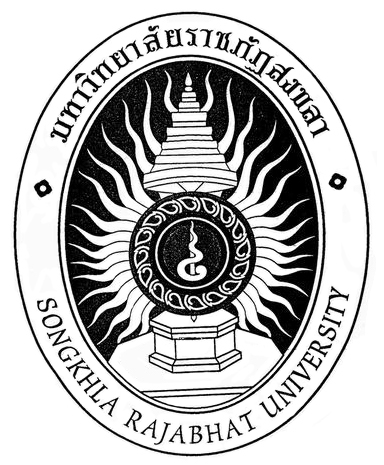 หลักสูตร.......................................สาขาวิชา......................................................หลักสูตร................. พุทธศักราช ..............คณะ.................................................มหาวิทยาลัยราชภัฏสงขลารายละเอียดของหลักสูตรหลักสูตร........................................................................สาขาวิชา...............................................................หลักสูตรใหม่/ปรับปรุง พ.ศ. ..........................................ชื่อสถาบันอุดมศึกษา    มหาวิทยาลัยราชภัฏสงขลาคณะ ................................................................................................................................หมวดที่  1   ข้อมูลทั่วไป1.  รหัสและชื่อหลักสูตร	รหัสหลักสูตร		:							ภาษาไทย		:	หลักสูตร						ภาษาอังกฤษ		: 						2.  ชื่อปริญญาและสาขาวิชา	ชื่อเต็ม (ภาษาไทย)	:							ชื่อย่อ (ภาษาไทย)	:							ชื่อเต็ม (ภาษาอังกฤษ)	: 							ชื่อย่อ (ภาษาอังกฤษ)	: 						3.  วิชาเอก (ถ้ามี)4.  จำนวนหน่วยกิตที่เรียนตลอดหลักสูตร5.  รูปแบบของหลักสูตร	5.1  รูปแบบ		เป็นหลักสูตรระดับปริญญาตรีตามกรอบมาตรฐานคุณวุฒิระดับอุดมศึกษาแห่งชาติ  พ.ศ.2552 /
ตามมาตรฐานคุณวุฒิระดับปริญญาตรี  สาขา......................................  พ.ศ................ 	5.2  ประเภทของหลักสูตร			   หลักสูตรปริญญาตรีทางวิชาการ					   ปริญญาตรีทางวิชาการ					   ปริญญาตรีแบบก้าวหน้าทางวิชาการ			    หลักสูตรปริญญาตรีทางวิชาชีพ					   ปริญญาตรีทางวิชาชีพ					   ปริญญาตรีแบบก้าวหน้าทางวิชาชีพ			    หลักสูตรปริญญาตรีปฏิบัติการ					   ปริญญาตรีปฏิบัติการ					   ปริญญาตรีแบบก้าวหน้าปฏิบัติการ	5.3  ภาษาที่ใช้	5.4  การรับเข้าศึกษา	5.5  ความร่วมมือกับสถาบันอื่น	5.6  การให้ปริญญาแก่ผู้สำเร็จการศึกษา6.  สถานภาพของหลักสูตรและการพิจารณาอนุมัติ/เห็นชอบหลักสูตร 	หลักสูตรใหม่      กำหนดเปิดสอน เดือน..................................................พ.ศ. .......................     	    	หลักสูตรปรับปรุง  พ.ศ. ............ เปิดสอนภาคการศึกษาที่  ............. ปีการศึกษา  ................		ปรับปรุงจากหลักสูตร.............................................................................................................. 		เริ่มใช้มาตั้งแต่ปีการศึกษา  .....................................................................................................  		ปรับปรุงครั้งสุดท้ายเมื่อปีการศึกษา.........................................................................................	      ได้พิจารณากลั่นกรองโดยสภาวิชาการมหาวิทยาลัยราชภัฏสงขลา  ในการประชุม
 		ครั้งที่……… /………….  	เมื่อวันที่..................................................		  	ได้รับอนุมัติ/เห็นชอบหลักสูตรจากสภามหาวิทยาลัย  มหาวิทยาลัยราชภัฏสงขลา  		ในการประชุมครั้งที่.........../………..…   เมื่อวันที่…………………….…………..7.  ความพร้อมในการเผยแพร่หลักสูตรที่มีคุณภาพและมาตรฐาน	หลักสูตรมีความพร้อมเผยแพร่คุณภาพและมาตรฐานตามมาตรฐานคุณวุฒิระดับอุดมศึกษาแห่งชาติ 
ในปีการศึกษา.............................  (หลังเปิดสอน 2 ปี >> นับจากปี พ.ศ.หน้าปกหลักสูตร)8.  อาชีพที่สามารถประกอบได้หลังสำเร็จการศึกษา  	8.1  										8.2  										8.3  										8.4  										8.5  									9.  ชื่อ  นามสกุล  เลขประจำตัวบัตรประชาชน  ตำแหน่ง  และคุณวุฒิการศึกษาของอาจารย์ผู้รับผิดชอบ
     หลักสูตร10.  สถานที่จัดการเรียนการสอน	มหาวิทยาลัยราชภัฏสงขลา11.  สถานการณ์ภายนอกหรือการพัฒนาที่จำเป็นต้องนำมาพิจารณาในการวางแผนหลักสูตร 	11.1  สถานการณ์หรือการพัฒนาทางเศรษฐกิจ	11.2  สถานการณ์หรือการพัฒนาทางสังคมและวัฒนธรรม12.  ผลกระทบจากข้อ 11.1 และ 11.2  ต่อการพัฒนาหลักสูตรและความเกี่ยวข้องกับพันธกิจของสถาบัน	12.1  การพัฒนาหลักสูตร	12.2  ความเกี่ยวข้องกับพันธกิจของสถาบัน13.  ความสัมพันธ์ (ถ้ามี) กับหลักสูตรอื่นที่เปิดสอนในคณะอื่นของสถาบัน (เช่น รายวิชาที่เปิดสอนเพื่อให้บริการคณะ/
      หรือต้องเรียนจากคณะอื่น)	 13.1  กลุ่มวิชา/รายวิชาในหลักสูตรนี้ที่เปิดสอนโดยคณะ/หลักสูตรอื่น	 13.2  กลุ่มวิชา/รายวิชาในหลักสูตรนี้ที่เปิดสอนให้หลักสูตรอื่นต้องมาเรียน	13.3  การบริหารจัดการหมวดที่  2   ข้อมูลเฉพาะของหลักสูตร1.   ปรัชญา  ความสำคัญ  และวัตถุประสงค์ของหลักสูตร	1.1  ปรัชญาของหลักสูตร	1.2  ความสำคัญของหลักสูตร	1.3  วัตถุประสงค์ของหลักสูตร		1.  													2.  											2.   แผนพัฒนา/ปรับปรุงหมวดที่  3  ระบบการจัดการศึกษา  การดำเนินการ  และโครงสร้างของหลักสูตร1.  ระบบการจัดการศึกษา	1.1  ระบบ		ระบบทวิภาค  โดยหนึ่งปีการศึกษาแบ่งออกเป็น 2 ภาคการศึกษาปกติ  หนึ่งภาคการศึกษาปกติมีระยะเวลาศึกษาไม่น้อยกว่า  15  สัปดาห์ 	1.2  การจัดการศึกษาภาคฤดูร้อน		การจัดการเรียนการสอนในภาคฤดูร้อนสามารถจัดได้โดยให้อยู่ในดุลยพินิจของกรรมการประจำหลักสูตร	1.3  การเทียบเคียงหน่วยกิตในระบบทวิภาค		ให้เป็นไปตามข้อบังคับมหาวิทยาลัยราชภัฏสงขลา  ว่าด้วยการจัดการศึกษาระดับปริญญาตรี  พ.ศ.2560  (ภาคผนวก)2.  การดำเนินการหลักสูตร	2.1  วัน-เวลาในการดำเนินการเรียนการสอน		  ในกรณีที่เปิดสอนนักศึกษาภาคปกติเท่านั้น  ให้ระบุดังนี้			  เรียนวันจันทร์ – วันศุกร์  			ภาคการศึกษาที่ 1	เดือนมิถุนายน – กันยายน			ภาคการศึกษาที่ 2	เดือนพฤศจิกายน – กุมภาพันธ์		   ในกรณีที่เปิดสอนทั้งนักศึกษาภาคปกติและนักศึกษาภาคพิเศษ  ให้ระบุดังนี้			2.1.1  	นักศึกษาภาคปกติ  เรียนวันจันทร์ – ศุกร์				ภาคการศึกษาที่ 1	เดือนมิถุนายน – กันยายน				ภาคการศึกษาที่ 2	เดือนพฤศจิกายน – กุมภาพันธ์			2.1.2	นักศึกษาภาคพิเศษ  เรียนวันเสาร์ – อาทิตย์				ภาคการศึกษาที่ 1	เดือนมิถุนายน – กันยายน				ภาคการศึกษาที่ 2	เดือนพฤศจิกายน – กุมภาพันธ์				 ภาคฤดูร้อน	เดือนมีนาคม – พฤษภาคม	2.2  คุณสมบัติของผู้เข้าศึกษา		2.2.1  สำเร็จการศึกษาระดับมัธยมศึกษาตอนปลายหรือเทียบเท่า  (หากมีคุณสมบัติเฉพาะให้ระบุ เช่น  แผนการเรียนวิทยาศาสตร์-คณิตศาสตร์,  คณิตศาสตร์-อังกฤษ)  		2.2.2  มีคุณสมบัติอื่นครบถ้วนตามข้อบังคับของมหาวิทยาลัยราชภัฏสงขลา  ว่าด้วยการจัดการศึกษาระดับปริญญาตรี พ.ศ.2558   หมวด 1  การรับเข้าศึกษา 	กรณีที่มีหลักสูตรเทียบโอน  ให้ระบุดังนี้		2.2.1  สำเร็จการศึกษาระดับมัธยมศึกษาตอนปลายหรือเทียบเท่า  (หากมีคุณสมบัติเฉพาะระบุให้ชัดเจน  เช่น  แผนการเรียนวิทยาศาสตร์-คณิตศาสตร์,  คณิตศาสตร์-อังกฤษหรือศิลป์คำนวณ)  		2.2.2  สำเร็จการศึกษาระดับอนุปริญญา หรือประกาศนียบัตรวิชาชีพชั้นสูง (ปวส.) (หากมีคุณสมบัติเฉพาะระบุให้ชัดเจน)		2.2.3  มีคุณสมบัติอื่นครบถ้วนตามข้อบังคับของมหาวิทยาลัยราชภัฏสงขลา  ว่าด้วยการจัดการศึกษาระดับปริญญาตรี พ.ศ.2560 	2.3  ปัญหาของนักศึกษาแรกเข้า  / 2.4  กลยุทธ์ในการดำเนินการเพื่อแก้ไขปัญหา	2.5  แผนการรับนักศึกษาและผู้สำเร็จการศึกษาในระยะ  5 ปี	2.6  งบประมาณตามแผน		 1)  ใช้งบประมาณเงินรายได้และรายจ่ายของมหาวิทยาลัยราชภัฏสงขลา  ตามรายละเอียดดังนี้		 2)  ค่าบำรุงการศึกษาแบบเหมาจ่ายตลอดหลักสูตร  2,172,000 บาท  ประมาณการค่าใช้จ่ายตัวหัว/ปี  14,200 บาท  **วิธีคำนวณ**  ค่าบำรุงการศึกษาแบบเหมาจ่าย  (ค่าลงทะเบียนรายปี/คน (14,200) x จำนวนปีตามแผนการเรียน (4 ปี) x จำนวนนักศึกษาตามแผนรับนักศึกษา (40) บาท  ประมาณการค่าใช้จ่ายต่อหัว/ปี (14,200) บาท	2.7  ระบบการศึกษา		  แบบชั้นเรียน		  แบบทางไกลผ่านสื่อสิ่งพิมพ์เป็นหลัก		  แบบทางไกลผ่านสื่อแพร่ภาพและเสียงเป็นสื่อหลัก		  แบบทางไกลทางอิเล็กทรอนิกส์เป็นสื่อหลัก (E-learning)		  แบบทางไกลทางอินเทอร์เน็ต		  อื่นๆ (ระบุ)	2.8  การเทียบโอนหน่วยกิต  รายวิชา  และการลงทะเบียนเรียนข้ามมหาวิทยาลัย  (ถ้ามี)	 เป็นไปตามระเบียบมหาวิทยาลัยราชภัฏสงขลา ว่าด้วยการโอนผลการเรียนและการเทียบโอน
ผลการเรียน  พ.ศ.25533.  หลักสูตรและอาจารย์ผู้สอน	3.1  หลักสูตร		3.1.1  จำนวนหน่วยกิต  	รวมตลอดหลักสูตร .................. หน่วยกิต		3.1.2  โครงสร้างหลักสูตร  (ตามกรอบมาตรฐานคุณวุฒิระดับอุดมศึกษาแห่งชาติ / มาตรฐานคุณวุฒิสาขา/สาขาวิชา (ถ้ามี) และให้สอดคล้องตามเกณฑ์มาตรฐานหลักสูตร พ.ศ.2558)			1.  หมวดวิชาศึกษาทั่วไป	ไม่น้อยกว่า				30       หน่วยกิต				1.1  กลุ่มวิชาภาษาและการสื่อสาร  ไม่น้อยกว่า	12	 หน่วยกิต					บังคับเรียน	  9	 หน่วยกิต					เลือกเรียน  ไม่น้อยกว่า	  3  	 หน่วยกิต				1.2  กลุ่มวิชามนุษยศาสตร์   ไม่น้อยกว่า	  6 	 หน่วยกิต					บังคับเรียน	  3	 หน่วยกิต					เลือกเรียน  ไม่น้อยกว่า	  3  	 หน่วยกิต				1.3  กลุ่มวิชาสังคมศาสตร์   ไม่น้อยกว่า	  6 	 หน่วยกิต					บังคับเรียน	  3	 หน่วยกิต					เลือกเรียน  ไม่น้อยกว่า	  3  	 หน่วยกิต				1.4  กลุ่มวิชาคณิตศาสตร์  วิทยาศาสตร์และเทคโนโลยี   ไม่น้อยกว่า  6 	 หน่วยกิต					บังคับเรียน	  3	 หน่วยกิต					เลือกเรียน  ไม่น้อยกว่า	  3  	 หน่วยกิต			2.  หมวดวิชาเฉพาะด้าน						..........    หน่วยกิต				2.1  กลุ่มวิชาแกน						...........	หน่วยกิต				2.2  กลุ่มวิชาเอก						...........	หน่วยกิต				2.3  กลุ่มวิชาโท						...........	หน่วยกิต			3.  หมวดวิชาเลือกเสรี						..........	หน่วยกิต		3.1.3  รายวิชา			1.  หมวดวิชาศึกษาทั่วไป  ไม่น้อยกว่า				30  	หน่วยกิต				1.1  กลุ่มวิชาภาษาและการสื่อสาร	ไม่น้อยกว่า		12	หน่วยกิต					บังคับเรียน						  9 	หน่วยกิต			GESL101	ภาษาอังกฤษพาไป					3(3-0-6)					English Adventures					GESL102 	ภาษาอังกฤษพิชิตฝัน 					3(3-0-6)					English for  Dream Achievement				GESL103	รู้ใช้ภาษาไทย						3(3-0-6)					Arts of using Thai language				เลือกเรียน  ไม่น้อยกว่า  3  หน่วยกิต   จากวิชาต่อไปนี้			GESL104 	เฮฮาภาษามาเลย์					3(3-0-6)						Malay Language Fun			GESL105	เฮลโลภาษาอินโดนีเซีย					3(3-0-6) 						Hello Indonesia Language			GESL106 	สนุกกับภาษาญี่ปุ่น   					3(3-0-6						Fun with Japanese			GESL107	บันเทิงกับภาษาเกาหลี					3(3-0-6)							Entertain with Korean			GESL108	เพลิดเพลินกับภาษาจีน 					3(3-0-6)						Happy Chinese 				1.2  กลุ่มวิชามนุษยศาสตร์   ไม่น้อยกว่า    		6 	หน่วยกิต					บังคับเรียน   3  หน่วยกิต			GESH201	ทักษะชีวิต						3(2-2-5)						Life skills					เลือกเรียน  ไม่น้อยกว่า  3  หน่วยกิต  จากวิชาต่อไปนี้			GESH202	ปรัชญาและศาสนา					3(3-0-6)						Philosophy and Religions			GESH203	มนุษย์กับความงาม					3(3-0-6)						Human and Aesthetics					1.3  กลุ่มวิชาสังคมศาสตร์   ไม่น้อยกว่า    		6 	หน่วยกิต					บังคับเรียน   3  หน่วยกิต			GESS301 	การใช้ชีวิตในสังคมสมัยใหม่				3(3-0-6) 						Living in Modern Society					เลือกเรียน  ไม่น้อยกว่า  3  หน่วยกิต จากวิชาต่อไปนี้			GESS302 	ท้องถิ่นของเรา						3(3-0-6)						Our Local			GESS303	อาเซียนร่วมใจ						3(3-0-6)						ASEAN Together			GESS304	ศาสตร์พระราชาเพื่อการพัฒนาที่ยั่งยืน	  		3(2-2-5)			The King’s Philosophy for Sustainable
 			DevelopmentGESS305	เจ้าสัวน้อย						3(3-0-6) 			Young EntrepreneurshipGESS306	กฎหมายกับการสร้างความเป็นพลเมืองที่ดี 		3(3-0-6) 			Laws and Creating Good Citizenship				1.4  กลุ่มวิชาคณิตศาสตร์  วิทยาศาสตร์และเทคโนโลยี  ไม่น้อยกว่า  6 	หน่วยกิต					บังคับเรียน    3  หน่วยกิต			GESC401	การคิดในยุคดิจิทัล 					3(2-2-5)						Thinking in The Digital Age					เลือกเรียน  ไม่น้อยกว่า  3  หน่วยกิต  จากวิชาต่อไปนี้			GESC402	โปรแกรมประยุกต์สำนักงานอัตโนมัติ			3(2-2-5)						Office Automations			GESC403	ชีวิตยุคใหม่กับสิ่งแวดล้อม				3(2-2-5)						Modern Lifestyle and Environment 			GESC404	สุขภาพทันยุค						3(2-2-5)						Modern Health			GESC405 	นักค้นคว้าข้อมูล 					3(2-2-5)							Information Explorers			GESC406	รู้ทันโลก						3(2-2-5)						World Knowledge			GESC407	นวัตกรรมการเกษตร					3(2-2-5)						Agriculture Innovation			GESC408 	การจัดการธุรกิจออนไลน์ 				3(2-2-5)						Online Business Management 			2.  หมวดวิชาเฉพาะ	 ไม่น้อยกว่า				...........	หน่วยกิต				2.1  กลุ่มวิชาแกน (ถ้ามี)					...........	หน่วยกิต				2.2  กลุ่มวิชาเฉพาะด้าน					...........	หน่วยกิต					บังคับเรียน						...........  หน่วยกิต					เลือกเรียน  ไม่น้อยกว่า					...........  หน่วยกิต				2.3  กลุ่มวิชาโท  (ถ้ามี)						...........  หน่วยกิต				2.4  กลุ่มวิชาพื้นฐานวิชาชีพและวิชาชีพ				...........  หน่วยกิต			3.  หมวดวิชาเลือกเสรี	ไม่น้อยกว่า				...........  หน่วยกิต			     ให้เลือกเรียนรายวิชาใดๆ ที่เปิดสอนในมหาวิทยาลัยโดยไม่ซ้ำกับรายวิชาที่เคยเรียนมาแล้ว  และต้องไม่เป็นรายวิชาที่กำหนดให้เรียนโดยไม่นับหน่วยกิตรวมในเกณฑ์การสำเร็จของหลักสูตร	ความหมายของเลขรหัสประจำรายวิชาและหน่วยกิตที่ใช้ในหลักสูตร		เลขรหัสประจำรายวิชา  ประกอบด้วยเลข 7 หลัก  มีความหมายดังนี้			เลขรหัส 3 ตัวแรก		หมายถึง		หมวดวิชาและหมู่วิชา			เลขรหัส  ตัวที่ 4		หมายถึง		ชั้นปี  หรือระดับความยากง่าย			เลขรหัส  ตัวที่ 5		หมายถึง		ลักษณะเนื้อหาวิชา			เลขรหัส  ตัวที่ 6,7 		หมายถึง		ลำดับก่อนหลัง			เลขรหัสตัวที่ 5  ได้จัดลักษณะเนื้อหาวิชาไว้ ดังนี้				1  ......................................................  		xxx-x--				2  ......................................................  		xxx-x--				3  ......................................................  		xxx-x--				4  ......................................................  		xxx-x--				5  ......................................................  		xxx-x--				6  ......................................................  		xxx-x--	ความหมายของจำนวนหน่วยกิต		ตัวอย่างเช่น  3(3-0-6)			เลขตัวที่  1	หมายถึง		จำนวนหน่วยกิตรวม			เลขตัวที่  2	หมายถึง		จำนวนชั่วโมงทฤษฎีต่อสัปดาห์			เลขตัวที่  3	หมายถึง		จำนวนชั่วโมงปฏิบัติต่อสัปดาห์			เลขตัวที่  4	หมายถึง		จำนวนชั่วโมงศึกษาด้วยตนเองต่อสัปดาห์				3.1.4  แผนการศึกษาปีที่  1  ภาคการศึกษาที่ 1ปีที่  1  ภาคการศึกษาที่ 2ปีที่  2  ภาคการศึกษาที่ 1ปีที่  2  ภาคการศึกษาที่ 2ปีที่  3  ภาคการศึกษาที่ 1ปีที่  3  ภาคการศึกษาที่ 2ปีที่  4  ภาคการศึกษาที่ 1ปีที่  4  ภาคการศึกษาที่ 2		3.1.5  คำอธิบายรายวิชา  			3.1.5.1  หมวดวิชาศึกษาทั่วไป 					3.1.5.1.1  กลุ่มวิชาภาษาและการสื่อสาร					3.1.5.1.2  กลุ่มวิชามนุษยศาสตร์					3.1.5.1.3  กลุ่มวิชาสังคมศาสตร์					3.1.5.1.4  กลุ่มวิชาคณิตศาสตร์ วิทยาศาสตร์และเทคโนโลยี			3.1.5.2  หมวดวิชาเฉพาะด้านแบบการเขียนคำอธิบายรายวิชา  รหัสวิชา				ชื่อวิชา							น(ท-ป-อ)XXXXXXX	ชื่อวิชา  (ภาษาไทย)							X(X-X-X)		ชื่อวิชา  (ภาษาอังกฤษ)			คำอธิบายรายวิชา  (ภาษาไทย) .............................................................		...............................................................................................................................		...............................................................................................................................			คำอธิบายรายวิชา  (ภาษาอังกฤษ) ........................................................		...............................................................................................................................		...............................................................................................................................หรือมีรายวิชาที่ต้องเรียนมาก่อน หรือเรียนควบคู่กันXXXXXXX	ชื่อวิชา  (ภาษาไทย)							X(X-X-X)		ชื่อวิชา  (ภาษาอังกฤษ)		รายวิชาที่เรียนผ่านมาก่อน  :   ………………….………………..……..……………...		รายวิชาที่เรียนควบคู่กัน  : ………………………………………………………………...			คำอธิบายรายวิชา  .............................................................................		..........................................................................................................................		..........................................................................................................................		Pre-requisite :		………………………………………………….……..………...		Co-requisite  : 	………………………………………..……………….………...			Course Description  .......................................................................		..........................................................................................................................		..........................................................................................................................	3.2  ชื่อ  สกุล  เลขประจำตัวบัตรประชาชน  ตำแหน่งและคุณวุฒิของอาจารย์		  3.2.1  อาจารย์ประจำหลักสูตร     (อาจารย์ประจำหลักสูตร  หมายถึง  อาจารย์ประจำที่มีคุณวุฒิตรงหรือสัมพันธ์กับสาขาวิชาของหลักสูตรที่เปิดสอน  ซึ่งมีหน้าที่สอนและค้นคว้าวิจัยในสาขาวิชาดังกล่าว  ทั้งนี้  สามารถเป็นอาจารย์ประจำหลักสูตรหลายหลักสูตรได้ในเวลาเดียวกัน  แต่ต้องเป็นหลักสูตรที่อาจารย์ผู้นั้นมีคุณวุฒิตรงหรือสัมพันธ์กับสาขาวิชาของหลักสูตร)3.2.2  อาจารย์พิเศษ(อาจารย์พิเศษ  หมายถึง  ผู้สอนที่ไม่ใช่อาจารย์ประจำ)4.  องค์ประกอบเกี่ยวกับประสบการณ์ภาคสนาม  (การฝึกงาน  หรือสหกิจศึกษา)	4.1  มาตรฐานผลการเรียนรู้ของประสบการณ์ภาคสนาม		 1) 														 2) 														 3)														 4)													4.2  ช่วงเวลา		 ปีที่ 4  ภาคการศึกษาที่ .......	4.3  การจัดเวลาและตารางสอน5.  ข้อกำหนดเกี่ยวกับการทำโครงงานหรืองานวิจัย (ถ้ามี)	5.1  คำอธิบายโดยย่อ	5.2  มาตรฐานผลการเรียนรู้	5.3  ช่วงเวลา		  ปีที่ 4  ภาคการศึกษาที่ .......	5.4  จำนวนหน่วยกิต		 X(X-X-X)	5.5  การเตรียมการ	5.6  กระบวนการประเมินผลหมวดที่  4   ผลการเรียนรู้  กลยุทธ์การสอนและการประเมินผล1.  การพัฒนาคุณลักษณะพิเศษของนักศึกษา2.  การพัฒนาผลการเรียนรู้ในแต่ละด้าน	2.1  หมวดวิชาศึกษาทั่วไป		2.1.1  ด้านด้านคุณธรรม  จริยธรรม				2.1.1.1  ผลการเรียนรู้ด้านด้านคุณธรรม  จริยธรรม					(1)  ตระหนักในคุณค่าและคุณธรรม จริยธรรม  เสียสละ และซื่อสัตย์สุจริต  โดยมีความพอเพียงเป็นฐานในการดำเนินชีวิต					(2)  มีวินัย ตรงต่อเวลา และมีความรับผิดชอบต่อตนเองและสังคม					(3)  เคารพสิทธิและรับฟังความคิดเห็นของผู้อื่น รวมทั้งเคารพในคุณค่าและศักดิ์ศรีของความเป็นมนุษย์					(4)  เคารพกฎระเบียบและข้อบังคับต่าง ๆ ขององค์กรและสังคมตลอดจนมีจรรยาบรรณทางวิชาการและวิชาชีพ				2.1.1.2  กลยุทธ์การสอนที่ใช้พัฒนาการเรียนรู้ด้านคุณธรรม  จริยธรรม							(1)  จัดการเรียนการสอนโดยสอดแทรกเนื้อหาคุณธรรม จริยธรรม ความเสียสละ และความซื่อสัตย์สุจริต					(2)  ประยุกต์การสอนโดยยกตัวอย่างเหตุการณ์ในชีวิตประจำวันที่เกิดจากการ  ยึดมั่นในคุณธรรม จริยธรรม					(3)  ฝึกเสริมสร้างคุณธรรม จริยธรรมพื้นฐาน เช่น ระเบียบวินัย การเข้าชั้นเรียนตรงต่อเวลา การแต่งกายสุภาพ มีสัมมาคารวะ มีน้ำใจเอื้อเฟื้อเผื่อแผ่					(4)  อาจารย์ผู้สอนปฏิบัติตนโดยยึดมั่นในหลักคุณธรรม จริยธรรม เพื่อเป็นแบบอย่างที่ดีแก่นักศึกษา					(5)  ยกตัวอย่างกรณีศึกษาและจัดกิจกรรมกลุ่ม เช่น การแสดงบทบาทสมมุติ				2.1.1.3  กลยุทธ์การประเมินผลการเรียนรู้ด้านคุณธรรม  จริยธรรม					(1)  อาจารย์ผู้สอนประเมินพฤติกรรมและทัศนคติของนักศึกษาทั้งก่อนและ    หลังเรียน					(2)  อาจารย์ผู้สอนประเมินพฤติกรรมนักศึกษาทั้งในและนอกชั้นเรียน					(3)  สังเกตพฤติกรรมระหว่างเรียน					(4)  ประเมินจากการบันทึกเวลาเรียน การนำเสนอหน้าชั้นเรียน ความสนใจในกิจกรรมต่าง ๆ ในขณะเรียน		2.1.2  ด้านความรู้				2.1.2.1  ผลการเรียนรู้ด้านความรู้					(1)  มีความรู้ความเข้าใจ สาระสำคัญของหลักการและทฤษฎีที่เป็นพื้นฐานชีวิตในเนื้อหาวิชาที่ศึกษา					(2)  มีความรอบรู้ ความก้าวหน้าทางวิชาการในวิชาที่ศึกษา รวมทั้งความเข้าใจหลักการประยุกต์ใช้แก้ปัญหาต่าง ๆ บนพื้นฐานของการมีความเข้าใจ ในความแตกต่างระหว่างบุคคล และวางตัวได้อย่างเหมาะสมกับบทบาทหน้าที่ และความรับผิดชอบ					(3)  สามารถสืบค้นข้อมูล ความรู้ให้แก่ตนเองและผู้อื่นได้ตรงตามความต้องการ จากแหล่งที่หลากหลาย					(4)  มีประสบการณ์ในการพัฒนาและสามารถนำมาประยุกต์ใช้งานได้จริง      เพื่อยกระดับการพัฒนาตนเองทั้งร่างกาย จิตใจ ด้วยความเฉลียวฉลาด					(5)  พัฒนาศักยภาพของตนเองด้วยการศึกษาอย่างยั่งยืนโดยสามารถบูรณาการความรู้ในศาสตร์ที่ศึกษากับความรู้ในศาสตร์อื่น ๆ ที่เกี่ยวข้องเพื่อพัฒนาตนเอง					(6)  ตระหนักรู้ศักยภาพของตนเองเพื่อพัฒนาความสามารถของตนเองเพิ่มขึ้น   อันจะนำไปสู่การดำรงชีวิตอย่างมีความสุขและยั่งยืน				2.1.2.2  กลยุทธ์การสอนที่ใช้พัฒนาการเรียนรู้ด้านความรู้ 						(1)  เน้นกระบวนการเรียนรู้ที่ให้นักศึกษามีส่วนร่วมในการเรียนเป็นหลัก					(2)  ใช้เทคนิคการสอนที่หลากหลายปรับเปลี่ยนตามเนื้อหาสาระ					(3)  ให้ความสำคัญกับแหล่งเรียนรู้ที่หลากหลาย					(4)  เน้นกระบวนการเรียนรู้อย่างบูรณาการ 					(5)  สามารถสืบค้นสารสนเทศให้แก่ตนเองและผู้อื่นได้ตรงตามความต้องการ 					(6)  มอบหมายงานให้ศึกษาค้นคว้าเป็นรายกลุ่ม/รายบุคคล 					(7)  บรรยายทฤษฎี หลักการ ยกตัวอย่างประกอบ ให้นักศึกษานำเสนอความคิดเห็น และถาม-ตอบในชั้นเรียน 					(8)  มีความรู้ความเข้าใจ สาระสำคัญของหลักการและทฤษฎีที่เป็นพื้นฐานชีวิตในเนื้อหาวิชาที่ศึกษา 				2.1.2.3  กลยุทธ์การประเมินผลการเรียนรู้ด้านความรู้						(1)  อาจารย์ผู้สอนประเมินนักศึกษาจากผลการทดสอบ การสังเกตพฤติกรรมในชั้นเรียน เช่น ความตั้งใจ ความเอาใจใส่ การมีส่วนร่วมในกระบวนการเรียนการสอน 					(2)  ประเมินผลจากงานที่มอบหมายให้ทำ แบบฝึกหัด การสอบย่อยสอบกลางภาคและสอบปลายภาค 					(3)  สังเกตพฤติกรรมระหว่างเรียน 					(4)  ประเมินผลจากการจัดกิจกรรมกลุ่ม		2.1.3  ด้านทักษะทางปัญญา				2.1.3.1  ผลการเรียนรู้ด้านทักษะทางปัญญา					(1)  สามารถสืบค้น วิเคราะห์ ประมวล และประเมินสารสนเทศเพื่อใช้แก้ปัญหาโดยมีการคิดอย่างมีวิจารณญาณและอย่างเป็นระบบ	 					(2)  สามารถใช้ทักษะการคิดพัฒนาให้เกิดปัญญาแนวคิดเกี่ยวกับภาพอนาคต และกำหนดแนวทางความเป็นไปได้ที่จะบรรลุเป้าหมายที่กำหนดได้ไปจนถึงได้ผลของการคิดเพื่อการพัฒนาตนเอง 					(3)  มีทักษะวิธีคิดแก้ไขปัญหาหลากหลายรูปแบบและมีทักษะแก้ไขปัญหาอย่างบูรณาการได้ 					(4)  สามารถประยุกต์ใช้กระบวนการทางวิทยาศาสตร์ วิจัย และนวัตกรรมที่เหมาะสมในการแก้ปัญหา				2.1.3.2  กลยุทธ์การสอนที่ใช้พัฒนาการเรียนรู้ด้านทักษะทางปัญญา							(1)  เน้นให้นักศึกษาฝึกสังเกต ฝึกการตั้งคำถาม ฝึกการคิดในหลากหลายรูปแบบ 					(2)  เน้นการสอนที่มีการประยุกต์ใช้ความคิดในรูปแบบต่าง ๆ  					(3)  จัดกิจกรรมการสอนที่ให้นักศึกษามีส่วนร่วมในการใช้ความคิดร่วมกัน					(4)  สอดแทรกตัวอย่างที่เกิดจากการมีทักษะทางปัญญาในการแก้ไขปัญหา				2.1.3.3  กลยุทธ์การประเมินผลการเรียนรู้ด้านทักษะทางปัญญา	 					(1)  สังเกตพัฒนาการ การมีส่วนร่วมในกระบวนการเรียนรู้ ความสนใจ ความตั้งใจในการแสวงหาความรู้ 					(2)  สังเกตวิธีคิดในการตั้งคำถาม หาคำตอบ และแนวทางแก้ไขปัญหา 					(3)  อาจารย์จัดสอบเพื่อประเมิน		2.1.4  ด้านทักษะความสัมพันธ์ระหว่างบุคคลและความรับผิดชอบ 				2.1.4.1  ผลการเรียนรู้ด้านทักษะความสัมพันธ์ระหว่างบุคคลและความรับผิดชอบ					(1)  เข้าใจความแตกต่างระหว่างบุคคลและมีปฏิสัมพันธ์กับผู้อื่นด้วยความเข้าใจและรู้ถึงคุณค่าความแตกต่างทาง วัฒนธรรม ทั้งของไทยและประชาคมนานาชาติ					(2)  สามารถให้ความช่วยเหลือและอำนวยความสะดวกให้แก่ผู้อื่น					(3)  วางตัวและแสดงความคิดเห็นได้อย่างเหมาะสมกับบทบาท หน้าที่ และความรับผิดชอบ					(4)  มีความรับผิดชอบในตนเอง วิชาชีพ องค์กร และสังคมอย่างต่อเนื่อง					(5)  มีทักษะกระบวนการกลุ่มในการแก้ปัญหาสถานการณ์และบทบาทในสังคมต่าง ๆ 					(6)  มีทักษะในการเสริมสร้างความสามัคคีในกลุ่มหรือองค์กร				2.1.4.2  กลยุทธ์การสอนที่ใช้พัฒนาการเรียนรู้ด้านทักษะความสัมพันธ์ระหว่างบุคคลและความรับผิดชอบ					(1)  จัดกิจกรรมการเรียนการสอนที่สอดแทรกให้มีการทำงานร่วมกันระหว่างนักศึกษา 					(2)  จัดกิจกรรมเสริมประสบการณ์ภาคสนามโดยให้นักศึกษาแสดงออกถึงความรับผิดชอบต่อตนเองและผู้อื่น					(3)  สอนเรื่องความแตกต่างระหว่างบุคคล สังคม และวัฒนธรรม การมีปฏิสัมพันธ์ที่ดี สามารถทำงานร่วมกับผู้อื่นได้					(4)  สอนเรื่องการช่วยเหลือและการมีน้ำใจต่อผู้อื่น 					(5)  สอนเรื่องการทำงานร่วมกันเป็นหมู่คณะ และทักษะในการแก้ปัญหาในการทำงานเป็นกลุ่ม				2.1.4.3  กลยุทธ์การประเมินผลการเรียนรู้ด้านทักษะความสัมพันธ์ระหว่างบุคคลและความรับผิดชอบ 					(1)  ประเมินการมีส่วนร่วมในกระบวนการศึกษาทั้งในและนอกห้องเรียน 					(2)  ประเมินการสร้างความร่วมมือและการให้ความร่วมมือกับเพื่อนนักศึกษา 					(3)  ประเมินความรับผิดชอบต่อการแก้ไขปัญหาต่าง ๆ ที่เกิดขึ้นระหว่างจัดกิจกรรม 					(4)  แบบฝึกหัด ชิ้นงานสอบกลางภาค และสอบปลายภาค		2.1.5  ด้านทักษะการวิเคราะห์เชิงตัวเลข  การสื่อสาร  และการใช้เทคโนโลยีสารสนเทศ 				2.1.5.1  ผลการเรียนรู้ด้านทักษะการวิเคราะห์เชิงตัวเลข  การสื่อสาร  และการใช้เทคโนโลยีสารสนเทศ 					(1)  สามารถใช้เทคโนโลยีสารสนเทศในการพัฒนาความรู้และประยุกต์ใช้        บนพื้นฐานของหลักการทางวิชาการในการดำเนินชีวิตและปฏิบัติงานได้อย่างเหมาะสม 					(2)  สามารถใช้ภาษาไทยและภาษาต่างประเทศในการสื่อสารได้อย่างถูกต้องเหมาะสมกับโอกาสและวาระที่แตกต่างกัน	 					(3)  สามารถเลือกใช้เทคโนโลยีสารสนเทศในการติดต่อสื่อสารและนำเสนอข้อมูลข่าวสารได้อย่างมีประสิทธิภาพ ไปจนถึงการตระหนักรู้ผลกระทบของเทคโนโลยีที่มีต่อชีวิตและสังคม 					(4)  สามารถใช้เทคโนโลยีในการสืบค้น คัดกรอง รวบรวมการประมวลผลและวิเคราะห์ บนหลักการทางวิชาการได้ 					(5)  สามารถติดตามความก้าวหน้าทางเทคโนโลยี นวัตกรรม และสถานการณ์โลกปัจจุบัน 				2.1.5.2  กลยุทธ์การสอนที่ใช้พัฒนาการเรียนรู้ด้านทักษะการวิเคราะห์เชิงตัวเลข  
การสื่อสาร  และ	การใช้เทคโนโลยีสารสนเทศ 					(1)  จัดกิจกรรมการเรียนการสอนที่เน้นให้ผู้เรียนได้มีทักษะการคิดวิเคราะห์แก้ไขปัญหาและสามารถถ่ายทอดกระบวนการคิดได้อย่างมีประสิทธิภาพ 					(2)  จัดการเรียนการสอนโดยให้เกิดการใช้เทคโนโลยีสารสนเทศที่ทันสมัย      อย่างสม่ำเสมอ 					(3)  สอนเรื่องการใช้เทคโนโลยีสารสนเทศเพื่อติดตามความก้าวหน้า            ทางเทคโนโลยี นวัตกรรม และสถานการณ์โลกปัจจุบัน 					(4)  บรรยาย อภิปราย และยกตัวอย่างการใช้ภาษาในบริบทที่แตกต่าง 					(5)  มอบหมายให้ศึกษาค้นคว้า และทำกิจกรรมเป็นรายบุคคล/กลุ่ม 					(6)  แนะนำนักศึกษาค้นคว้าด้วยตนเอง โดยปรึกษากันได้ ถามผู้สอนได้ และศึกษาจาก website สื่อการสอน e–learning ได้ 				2.1.5.3  กลยุทธ์การประเมินผลการเรียนรู้ด้านทักษะการวิเคราะห์เชิงตัวเลข  
การสื่อสาร  และ	การใช้เทคโนโลยีสารสนเทศ 					(1)  ประเมินผลจากการมีส่วนร่วมในการวิเคราะห์แก้ไขปัญหาระหว่างดำเนินกิจกรรมการเรียนการสอน 					(2)  ประเมินผลจากการนำเทคโนโลยีสารสนเทศที่ทันสมัยมาประยุกต์ใช้ให้     เกิดประโยชน์ 					(3)  ประเมินผลจากทักษะการใช้เทคโนโลยีสารสนเทศในการติดตามความก้าวหน้าทางเทคโนโลยี นวัตกรรม และสถานการณ์โลกปัจจุบัน 					(4)  การนำเสนอผลงานการใช้ภาษาเพื่อการสื่อสารในชีวิตประจำวัน 					(5)  แบบฝึกหัด แบบทดสอบสอบกลางภาค และสอบปลายภาค 					(6)  ประเมินจากเทคนิคการนำเสนอผลงาน	2.2  หมวดวิชาเฉพาะด้าน			2.2.1  ด้านคุณธรรม  จริยธรรม				2.2.1.1  ผลการเรียนรู้ด้านคุณธรรม  จริยธรรม					(1)  ....................................................................................................					(2)  ....................................................................................................					(3)  ....................................................................................................				2.2.1.2  กลยุทธ์การสอนที่ใช้พัฒนาการเรียนรู้ด้านคุณธรรม  จริยธรรม					(1)  ....................................................................................................					(2)  ....................................................................................................					(3)  ....................................................................................................				2.2.1.3  กลยุทธ์การประเมินผลการเรียนรู้ด้านคุณธรรม  จริยธรรม					(1)  ....................................................................................................					(2)  ....................................................................................................					(3)  ....................................................................................................			2.2.2  ด้านความรู้				2.2.2.1  ผลการเรียนรู้ด้านความรู้					(1)  ....................................................................................................					(2)  ....................................................................................................					(3)  ....................................................................................................				2.2.2.2  กลยุทธ์การสอนที่ใช้พัฒนาการเรียนรู้ด้านความรู้					(1)  ....................................................................................................					(2)  ....................................................................................................					(3)  ....................................................................................................				2.2.2.3  กลยุทธ์การประเมินผลการเรียนรู้ด้านความรู้					(1)  ....................................................................................................					(2)  ....................................................................................................			2.2.3  ด้านทักษะทางปัญญา				2.2.3.1  ผลการเรียนรู้ด้านทักษะทางปัญญา					(1)  ....................................................................................................					(2)  ....................................................................................................					(3)  ....................................................................................................				2.2.3.2  กลยุทธ์การสอนที่ใช้ในการพัฒนาการเรียนรู้ด้านทักษะทางปัญญา					(1)  ....................................................................................................					(2)  ....................................................................................................					(3)  ....................................................................................................				2.2.3.3  กลยุทธ์การประเมินผลการเรียนรู้ด้านทักษะทางปัญญา					(1)  ....................................................................................................					(2)  ....................................................................................................					(3)  ....................................................................................................			2.2.4  ด้านทักษะความสัมพันธ์ระหว่างบุคคลและความรับผิดชอบ				2.2.4.1  ผลการเรียนรู้ด้านทักษะความสัมพันธ์ระหว่างตัวบุคคลและความรับผิดชอบ					(1)  ....................................................................................................					(2)  ....................................................................................................					(3)  ....................................................................................................				2.2.4.2  กลยุทธ์การสอนที่ใช้ในการพัฒนาการเรียนรู้ด้านทักษะความสัมพันธ์ระหว่างบุคคลและความรับผิดชอบ					(1)  ....................................................................................................					(2)  ....................................................................................................					(3)  ....................................................................................................				2.2.4.3  กลยุทธ์การประเมินผลการเรียนรู้ด้านทักษะความสัมพันธ์ระหว่างบุคคลและความรับผิดชอบ					(1)  ....................................................................................................					(2)  ....................................................................................................					(3)  ....................................................................................................		2.2.5  ด้านทักษะการวิเคราะห์เชิงตัวเลข  การสื่อสาร  และการใช้เทคโนโลยีสารสนเทศ			 2.2.5.1  ผลการเรียนรู้ด้านทักษะการวิเคราะห์เชิงตัวเลข  การสื่อสาร  และการใช้เทคโนโลยีสารสนเทศ					(1)  ....................................................................................................					(2)  ....................................................................................................					(3)  ....................................................................................................			2.2.5.2  กลยุทธ์การสอนที่ใช้ในการพัฒนาการเรียนรู้ด้านทักษะการวิเคราะห์เชิงตัวเลข  การ	สื่อสาร  และการใช้เทคโนโลยีสารสนเทศ					(1)  ....................................................................................................					(2)  ....................................................................................................					(3)  ....................................................................................................			2.2.5.3  กลยุทธ์การประเมินผลลัพธ์การเรียนรู้ด้านทักษะการวิเคราะห์เชิงตัวเลข  การสื่อสาร  และ	การใช้เทคโนโลยีสารสนเทศ					(1)  ....................................................................................................					(2)  ....................................................................................................					(3)  ....................................................................................................3.  แผนที่แสดงการกระจายความรับผิดชอบมาตรฐานผลการเรียนรู้จากหลักสูตรสู่รายวิชา (Curriculum 
     Mapping)		 	3.1  ผลการเรียนรู้หมวดวิชาศึกษาทั่วไป  ในตารางมีความหมาย  ดังนี้		1.  ด้านคุณธรรม  จริยธรรม			(1)  ตระหนักในคุณค่าและคุณธรรม จริยธรรม  เสียสละ และซื่อสัตย์สุจริต  โดยมีความพอเพียงเป็นฐานในการดำเนินชีวิต			(2)  มีวินัย ตรงต่อเวลา และมีความรับผิดชอบต่อตนเองและสังคม			(3)  เคารพสิทธิและรับฟังความคิดเห็นของผู้อื่น รวมทั้งเคารพในคุณค่าและศักดิ์ศรีของความเป็นมนุษย์			(4)  เคารพกฎระเบียบและข้อบังคับต่าง ๆ ขององค์กรและสังคมตลอดจนมีจรรยาบรรณทางวิชาการและวิชาชีพ		2.  ด้านความรู้				(1)  มีความรู้ความเข้าใจ สาระสำคัญของหลักการและทฤษฎีที่เป็นพื้นฐานชีวิตในเนื้อหาวิชาที่ศึกษา 			(2)  มีความรอบรู้ ความก้าวหน้าทางวิชาการในวิชาที่ศึกษา รวมทั้งความเข้าใจหลักการประยุกต์ใช้แก้ปัญหาต่าง ๆ บนพื้นฐานของการมีความเข้าใจ ในความแตกต่างระหว่างบุคคล และวางตัวได้อย่างเหมาะสมกับบทบาทหน้าที่ และความรับผิดชอบ			(3)  สามารถสืบค้นข้อมูล ความรู้ให้แก่ตนเองและผู้อื่นได้ตรงตามความต้องการ จากแหล่งที่หลากหลาย 			(4)  มีประสบการณ์ในการพัฒนาและสามารถนำมาประยุกต์ใช้งานได้จริง  เพื่อยกระดับการพัฒนาตนเองทั้งร่างกาย จิตใจ ด้วยความเฉลียวฉลาด 			(5)  พัฒนาศักยภาพของตนเองด้วยการศึกษาอย่างยั่งยืนโดยสามารถบูรณาการความรู้ในศาสตร์ที่ศึกษากับความรู้ในศาสตร์อื่น ๆ ที่เกี่ยวข้องเพื่อพัฒนาตนเอง 			(6)  ตระหนักรู้ศักยภาพของตนเองเพื่อพัฒนาความสามารถของตนเองเพิ่มขึ้น   อันจะนำไปสู่การดำรงชีวิตอย่างมีความสุขและยั่งยืน		3.  ด้านทักษะทางปัญญา			(1)  สามารถสืบค้น วิเคราะห์ ประมวล และประเมินสารสนเทศเพื่อใช้แก้ปัญหาโดยมีการคิดอย่างมีวิจารณญาณและอย่างเป็นระบบ				(2)  สามารถใช้ทักษะการคิดพัฒนาให้เกิดปัญญาแนวคิดเกี่ยวกับภาพอนาคต และกำหนดแนวทางความเป็นไปได้ที่จะบรรลุเป้าหมายที่กำหนดได้ไปจนถึงได้ผลของการคิดเพื่อการพัฒนาตนเอง 			(3)  มีทักษะวิธีคิดแก้ไขปัญหาหลากหลายรูปแบบและมีทักษะแก้ไขปัญหาอย่างบูรณาการได้ 			(4)  สามารถประยุกต์ใช้กระบวนการทางวิทยาศาสตร์ วิจัย และนวัตกรรมที่เหมาะสมในการแก้ปัญหา		4.  ด้านทักษะความสัมพันธ์ระหว่างบุคคลและความรับผิดชอบ			(1)  เข้าใจความแตกต่างระหว่างบุคคลและมีปฏิสัมพันธ์กับผู้อื่นด้วยความเข้าใจและรู้ถึงคุณค่าความแตกต่างทาง วัฒนธรรม ทั้งของไทยและประชาคมนานาชาติ 			(2)  สามารถให้ความช่วยเหลือและอำนวยความสะดวกให้แก่ผู้อื่น 			(3)  วางตัวและแสดงความคิดเห็นได้อย่างเหมาะสมกับบทบาท หน้าที่ และความรับผิดชอบ 			(4)  มีความรับผิดชอบในตนเอง วิชาชีพ องค์กร และสังคมอย่างต่อเนื่อง 			(5)  มีทักษะกระบวนการกลุ่มในการแก้ปัญหาสถานการณ์และบทบาทในสังคมต่าง ๆ  			(6)  มีทักษะในการเสริมสร้างความสามัคคีในกลุ่มหรือองค์กร		5.  ด้านทักษะการวิเคราะห์เชิงตัวเลข  การสื่อสาร  และการใช้เทคโนโลยีสารสนเทศ 			(1)  สามารถใช้เทคโนโลยีสารสนเทศในการพัฒนาความรู้และประยุกต์ใช้บนพื้นฐานของหลักการทางวิชาการในการดำเนินชีวิตและปฏิบัติงานได้อย่างเหมาะสม			(2)  สามารถใช้ภาษาไทยและภาษาต่างประเทศในการสื่อสารได้อย่างถูกต้องเหมาะสมกับโอกาสและวาระที่แตกต่างกัน				(3)  สามารถเลือกใช้เทคโนโลยีสารสนเทศในการติดต่อสื่อสารและนำเสนอข้อมูลข่าวสารได้อย่างมีประสิทธิภาพ ไปจนถึงการตระหนักรู้ผลกระทบของเทคโนโลยีที่มีต่อชีวิตและสังคม 			(4)  สามารถใช้เทคโนโลยีในการสืบค้น คัดกรอง รวบรวมการประมวลผลและวิเคราะห์ บนหลักการทางวิชาการได้ 			(5)  สามารถติดตามความก้าวหน้าทางเทคโนโลยี นวัตกรรม และสถานการณ์โลกปัจจุบันแผนที่แสดงการกระจายความรับผิดชอบมาตรฐานผลการเรียนรู้จากหลักสูตรสู่รายวิชา  (Curriculum Mapping)  ความรับผิดชอบหลัก		  ความรับผิดชอบรอง	3.2  ผลการเรียนรู้หมวดวิชาเฉพาะ  ในตารางมีความหมาย ดังนี้		1.  ด้านคุณธรรม  จริยธรรม	(1) 												(2) 												(3) 												(4) 													2.  ด้านความรู้		(1) 												(2) 												(3) 												(4) 													3.  ด้านทักษะทางปัญญา	(1) 												(2) 												(3) 												(4) 													4.  ด้านทักษะความสัมพันธ์ระหว่างบุคคลและความรับผิดชอบ	(1) 												(2) 												(3) 												(4) 													5.  ด้านทักษะการวิเคราะห์เชิงตัวเลข  การสื่อสาร  และการใช้เทคโนโลยีสารสนเทศ	(1) 												(2) 												(3) 												(4) 											แผนที่แสดงการกระจายความรับผิดชอบมาตรฐานผลการเรียนรู้จากหลักสูตรสู่รายวิชา  (Curriculum Mapping)  ความรับผิดชอบหลัก		  ความรับผิดชอบรอง4.  ความคาดหวังของผลลัพธ์การเรียนรู้เมื่อสิ้นปีการศึกษาหมวดที่  5   หลักเกณฑ์ในการประเมินผลนักศึกษา1.  กฎระเบียบหรือหลักเกณฑ์ในการให้ระดับคะแนน  (ระบุเกรด)2.  กระบวนการทวนสอบมาตรฐานผลสัมฤทธิ์ของนักศึกษา	2.1  การทวนสอบมาตรฐานผลการเรียนรู้ขณะนักศึกษายังไม่สำเร็จการศึกษา	2.2  การทวนสอบมาตรฐานผลการเรียนรู้หลังจากนักศึกษาสำเร็จการศึกษา3.  เกณฑ์การสำเร็จการศึกษาตามหลักสูตรหมวดที่  6   การพัฒนาคณาจารย์1.  การเตรียมการสำหรับอาจารย์ใหม่2.  การพัฒนาความรู้และทักษะให้แก่คณาจารย์	2.1  การพัฒนาทักษะการจัดการเรียนการสอน  การวัดและการประเมินผล	2.2  การพัฒนาวิชาการและวิชาชีพด้านอื่น ๆหมวดที่  7   การประกันคุณภาพหลักสูตร1.  การกำกับมาตรฐานหลักสูตร2.  บัณฑิต3.  นักศึกษา4.  อาจารย์5.  หลักสูตร การเรียนการสอน และการประเมินผู้เรียน6.  สิ่งสนับสนุนการเรียนรู้7.  ตัวบ่งชี้ผลการดำเนินงาน (Key Performance Indicators)       	เกณฑ์การประเมิน  ดังนี้(หมายเหตุ  หลักสูตรที่มีมาตรฐานคุณวุฒิสาขา/สาขาวิชา ให้ปรับตาม มคอ.1)เกณฑ์ประเมิน	 หลักสูตรได้มาตรฐานตามกรอบมาตรฐานคุณวุฒิฯ  ต้องผ่านเกณฑ์ประเมิน  ดังนี้  ตัวบ่งชี้บังคับ (ตัวบ่งชี้ที่ 1-5)  มีผลดำเนินการบรรลุตามเป้าหมาย  และมีจำนวนตัวบ่งชี้ที่มีผลดำเนินการบรรลุเป้าหมายไม่น้อยกว่า 80%  ของตัวบ่งชี้รวม  โดยพิจารณาจากจำนวนตัวบ่งชี้บังคับและตัวบ่งชี้รวมในแต่ละปีหมวดที่  8   การประเมินและปรับปรุงการดำเนินการของหลักสูตร1.  การประเมินประสิทธิผลของการสอน	1.1  การประเมินกลยุทธ์การสอน	1.2  การประเมินทักษะของอาจารย์ในการใช้แผนกลยุทธ์การสอน2.  การประเมินหลักสูตรในภาพรวม3.  การประเมินผลการดำเนินงานตามรายละเอียดหลักสูตร4.  การทบทวนผลการประเมินและวางแผนปรับปรุงภาคผนวกภาคผนวก  กข้อบังคับมหาวิทยาลัยราชภัฏสงขลา
ว่าด้วยการจัดการศึกษาระดับปริญญาตรี พ.ศ. 2560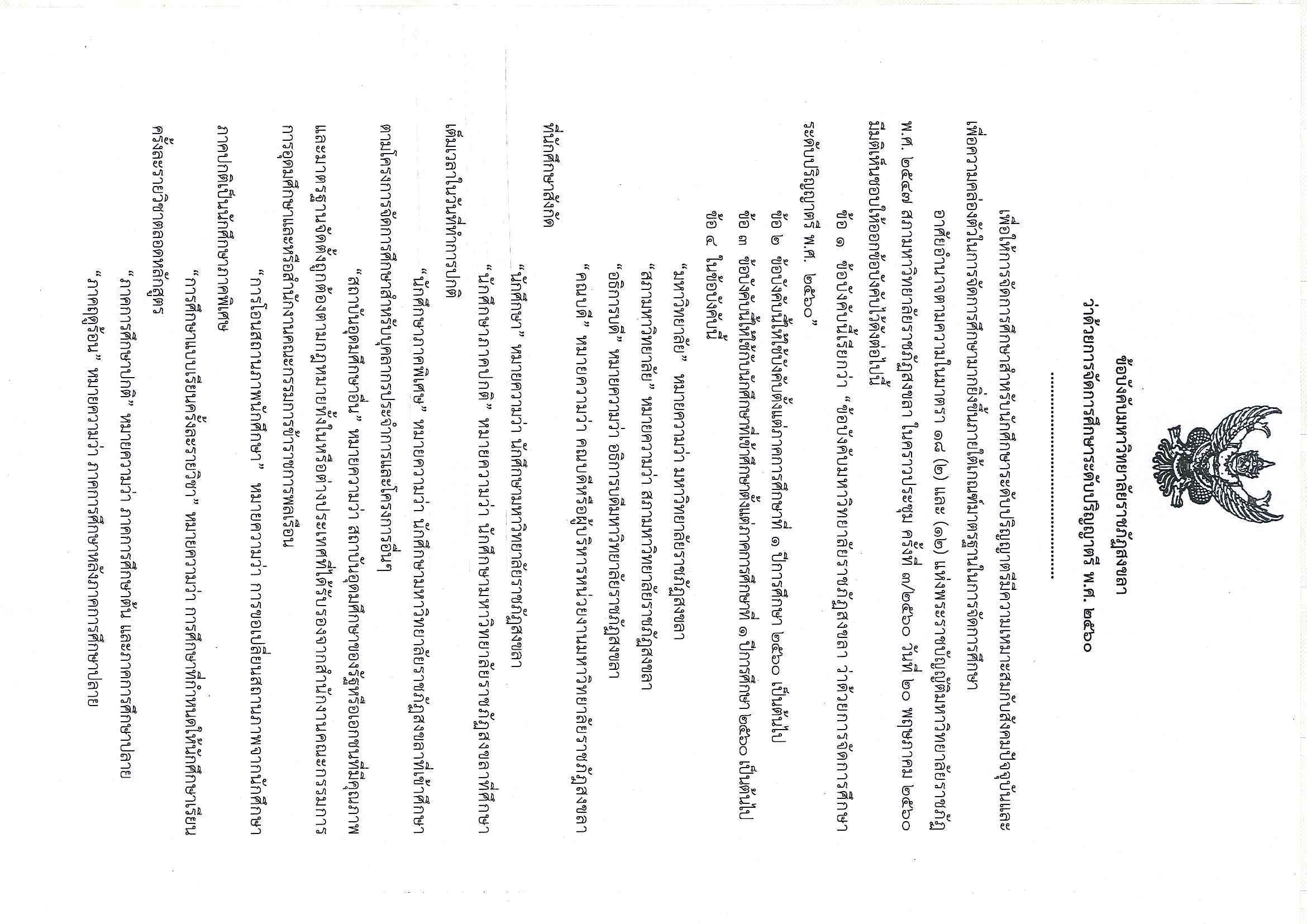 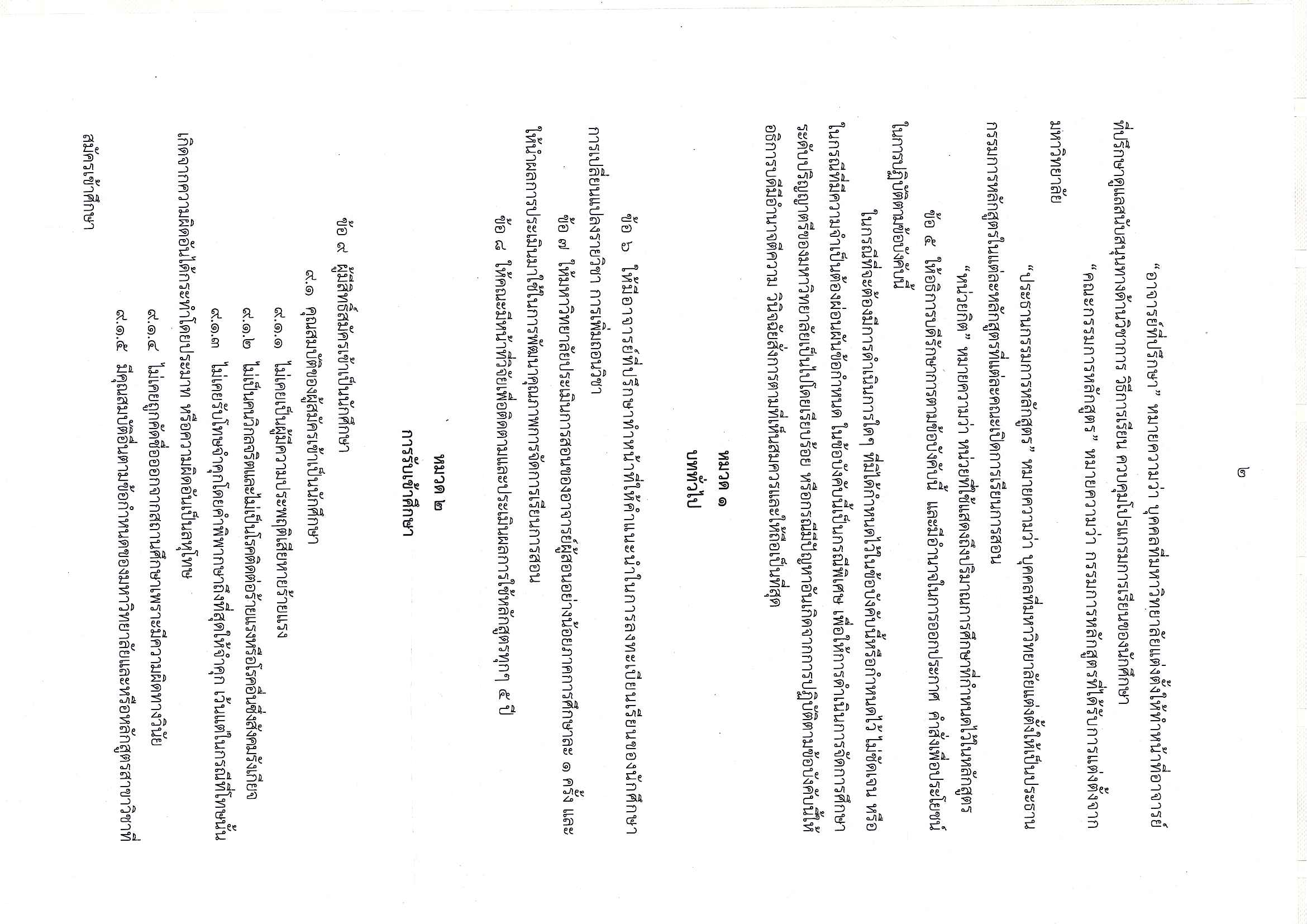 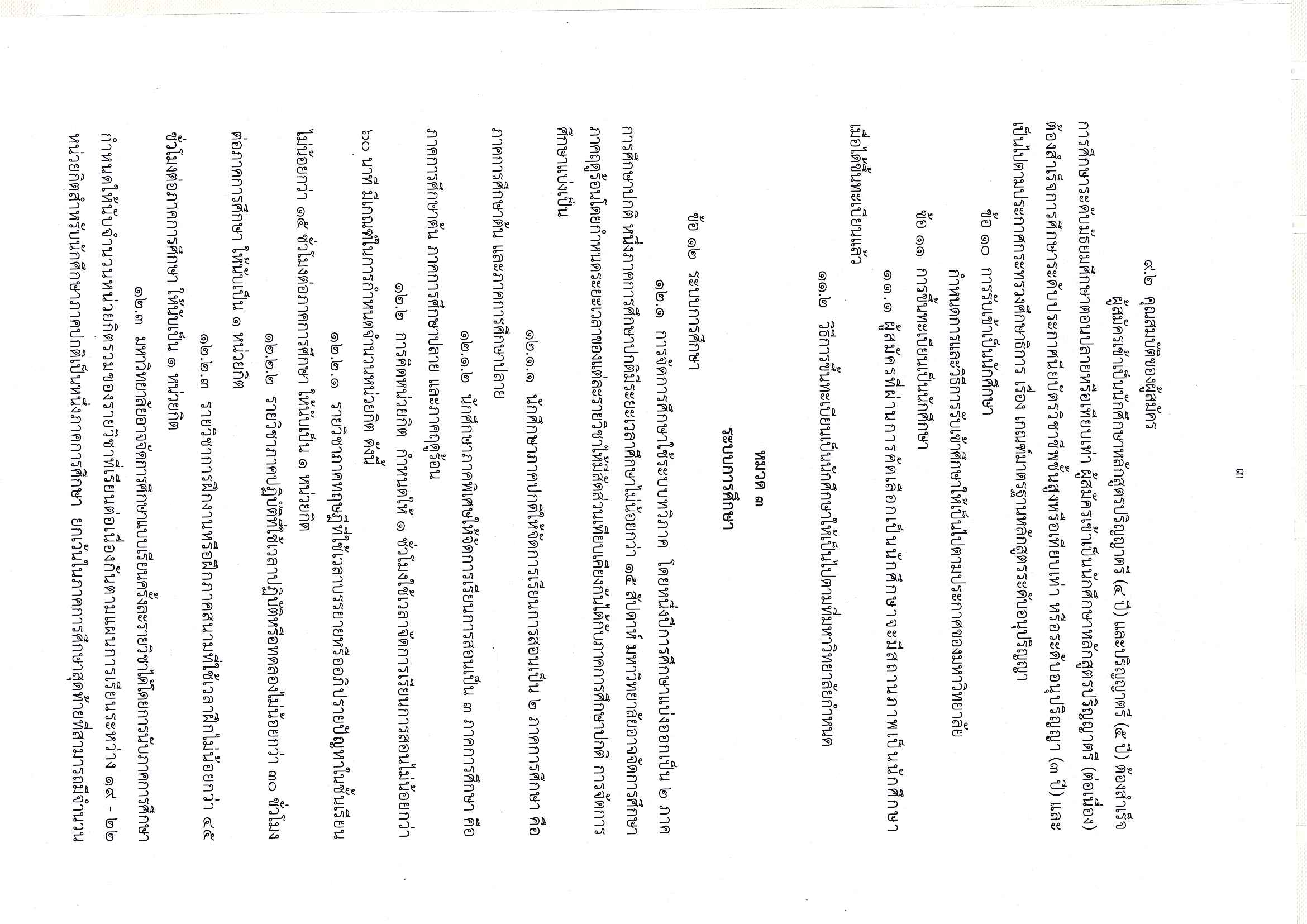 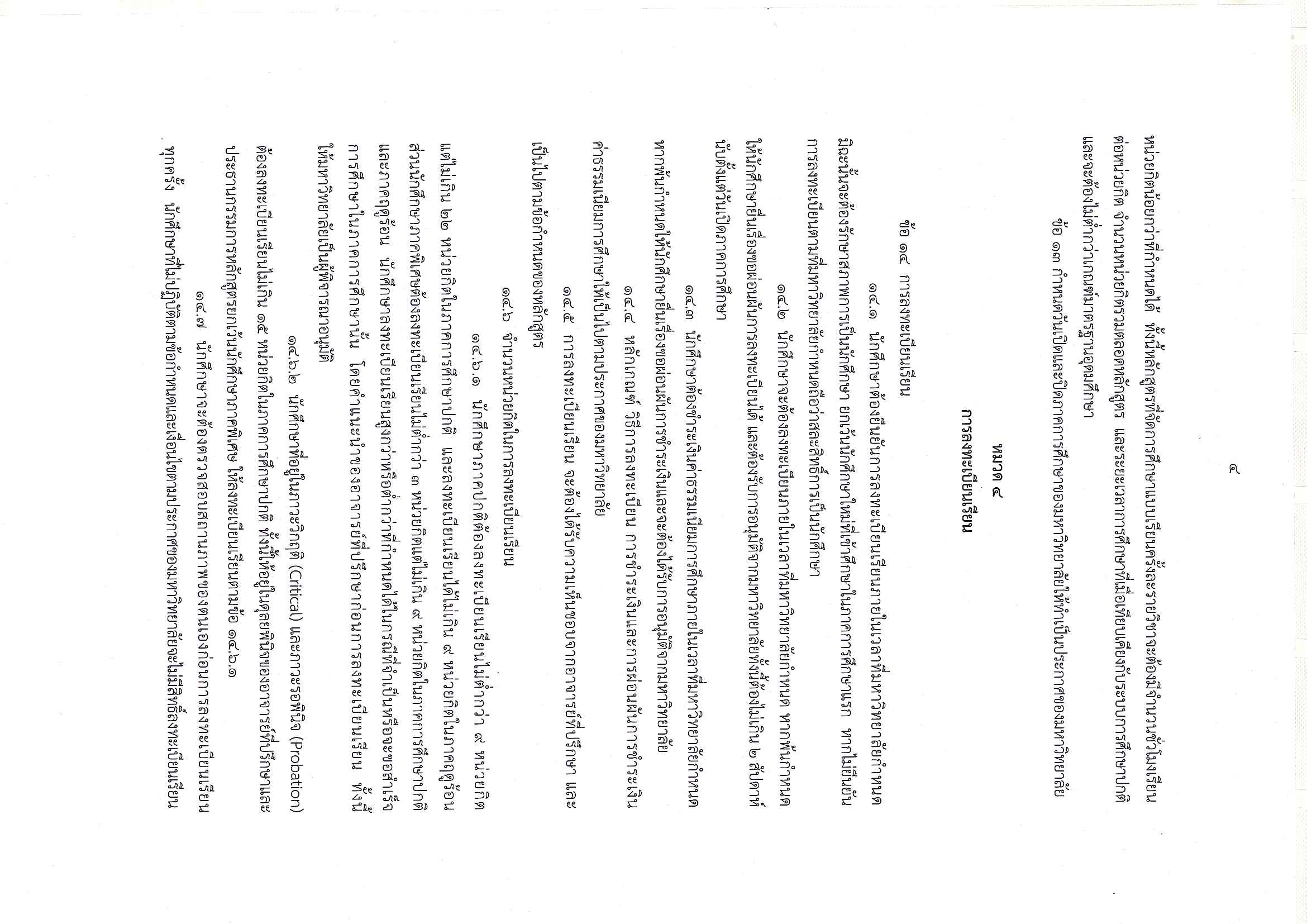 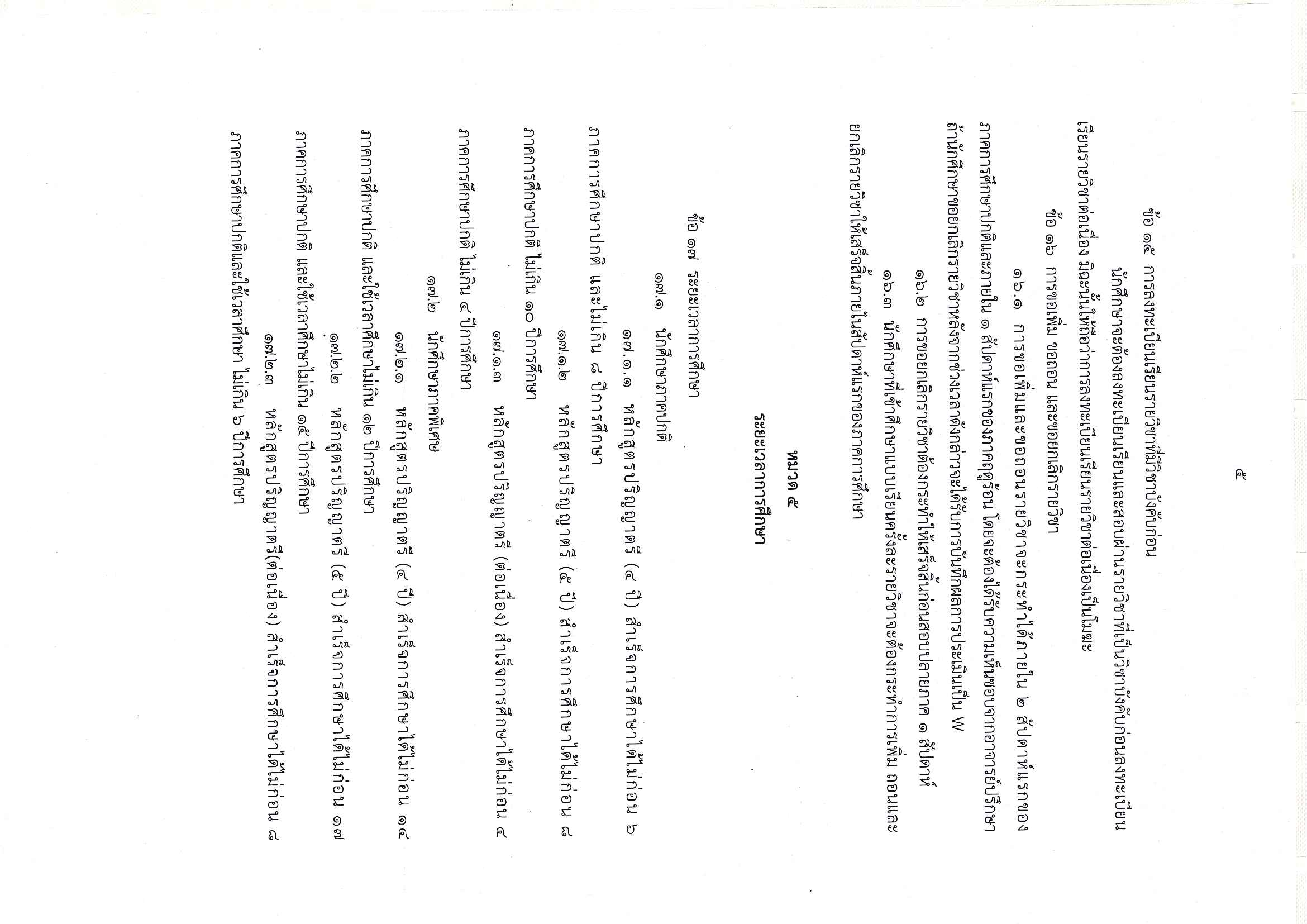 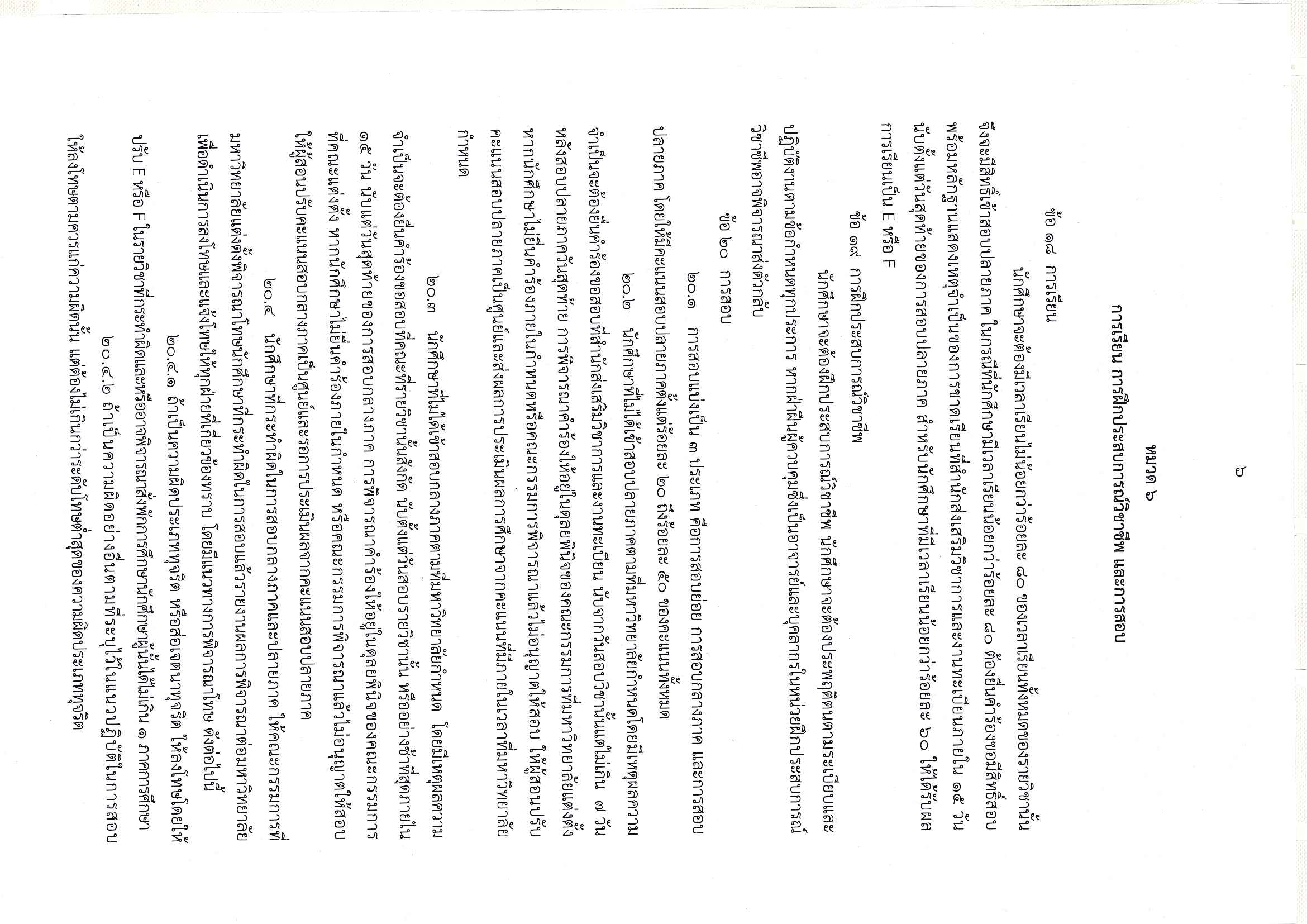 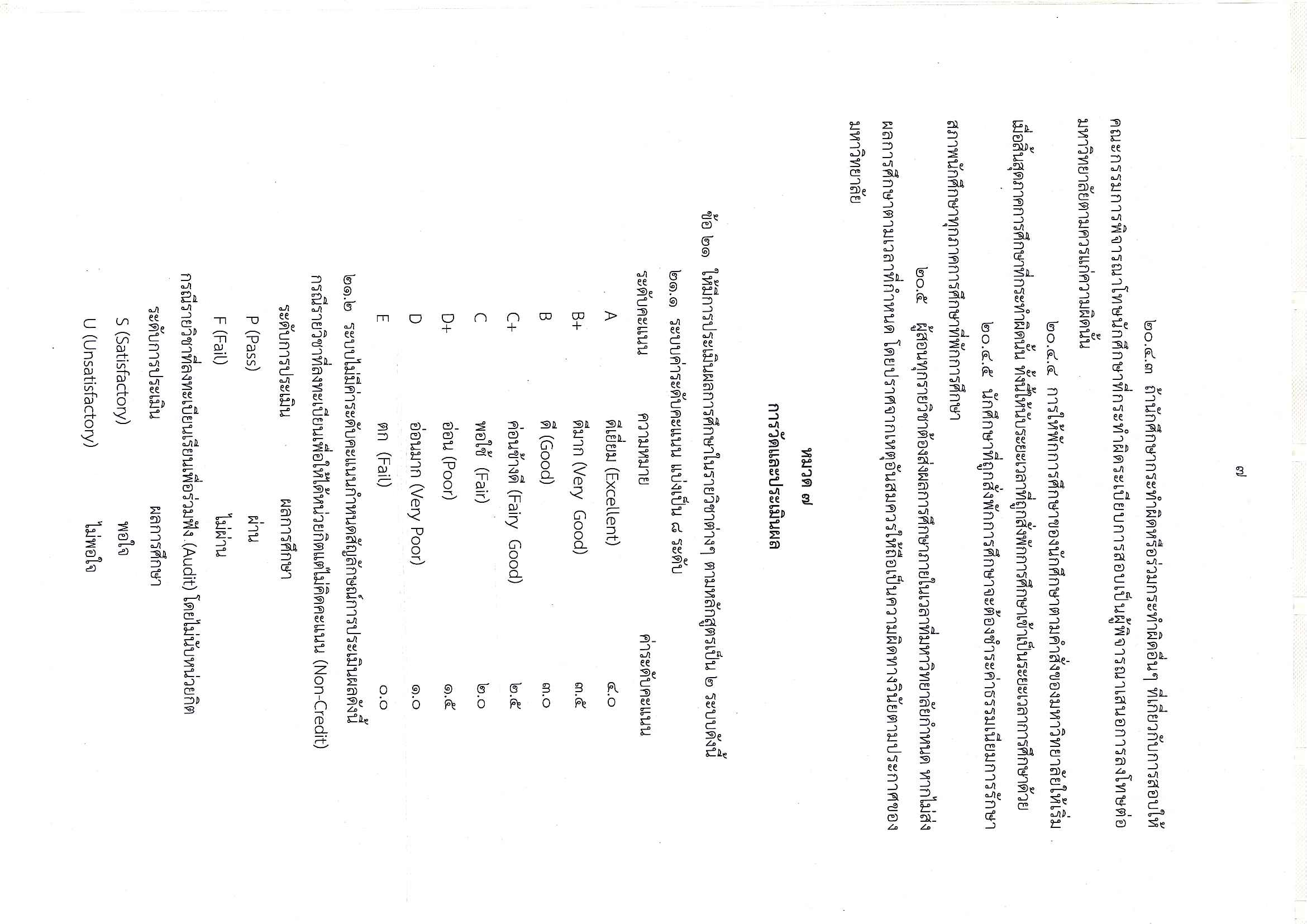 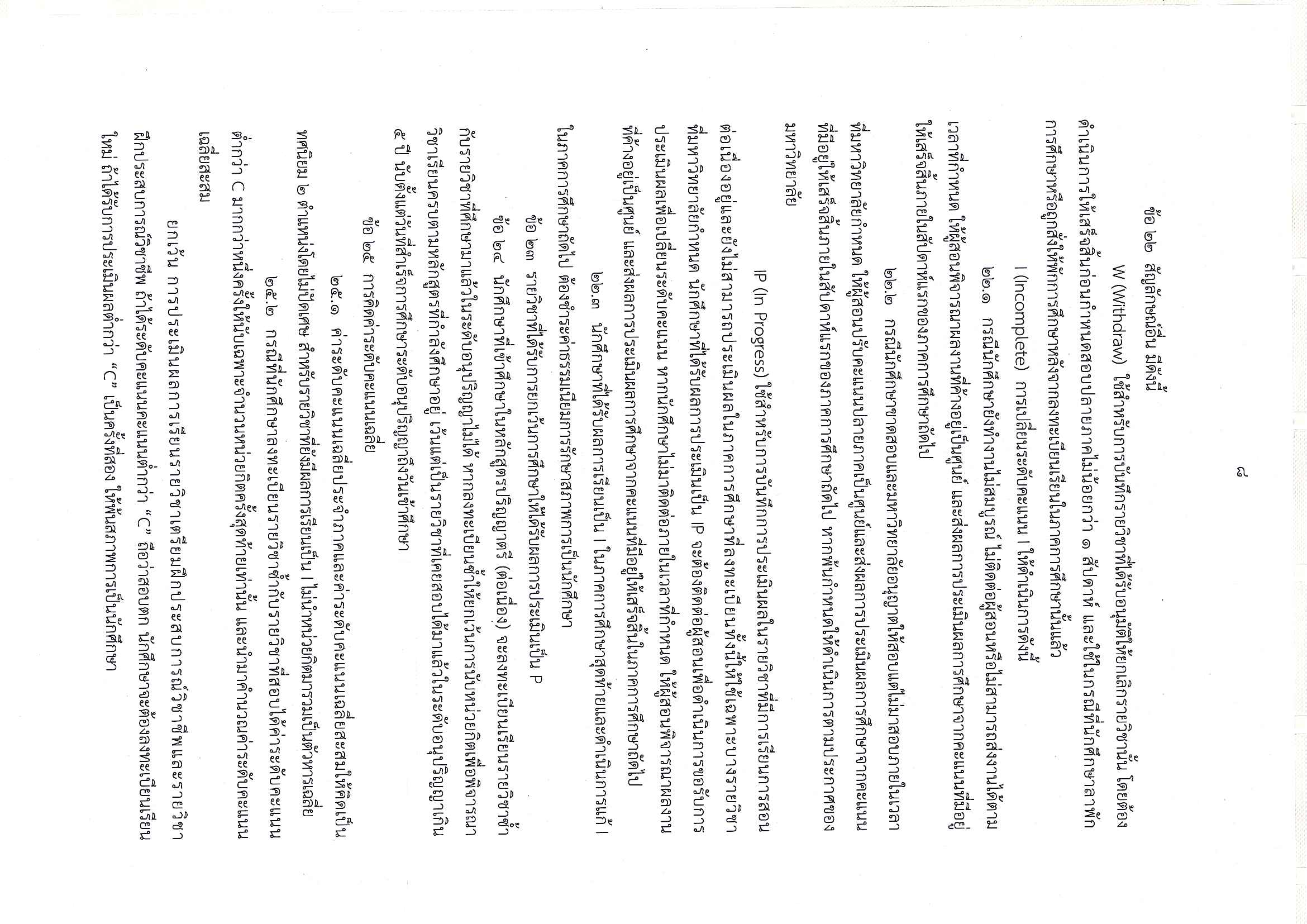 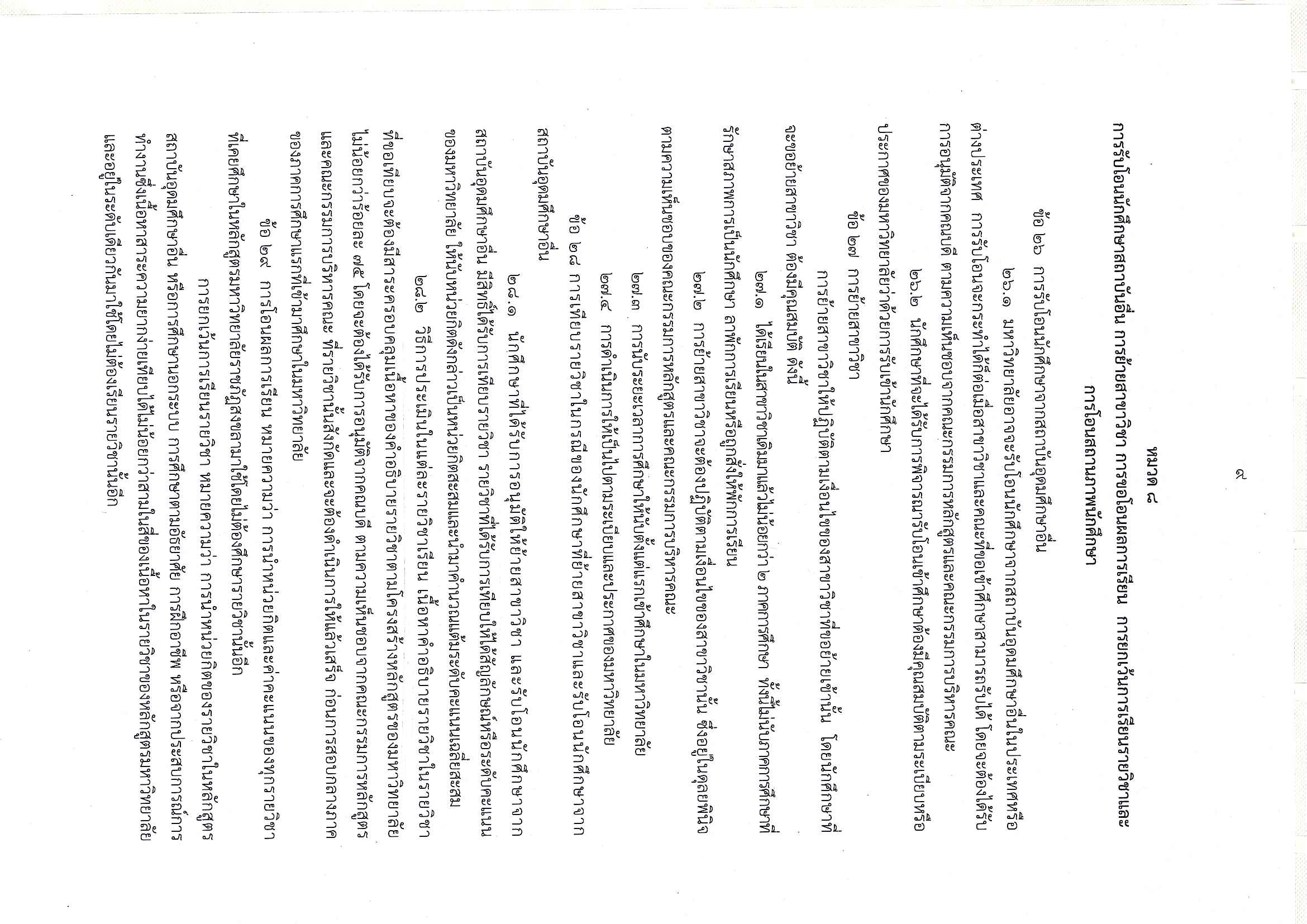 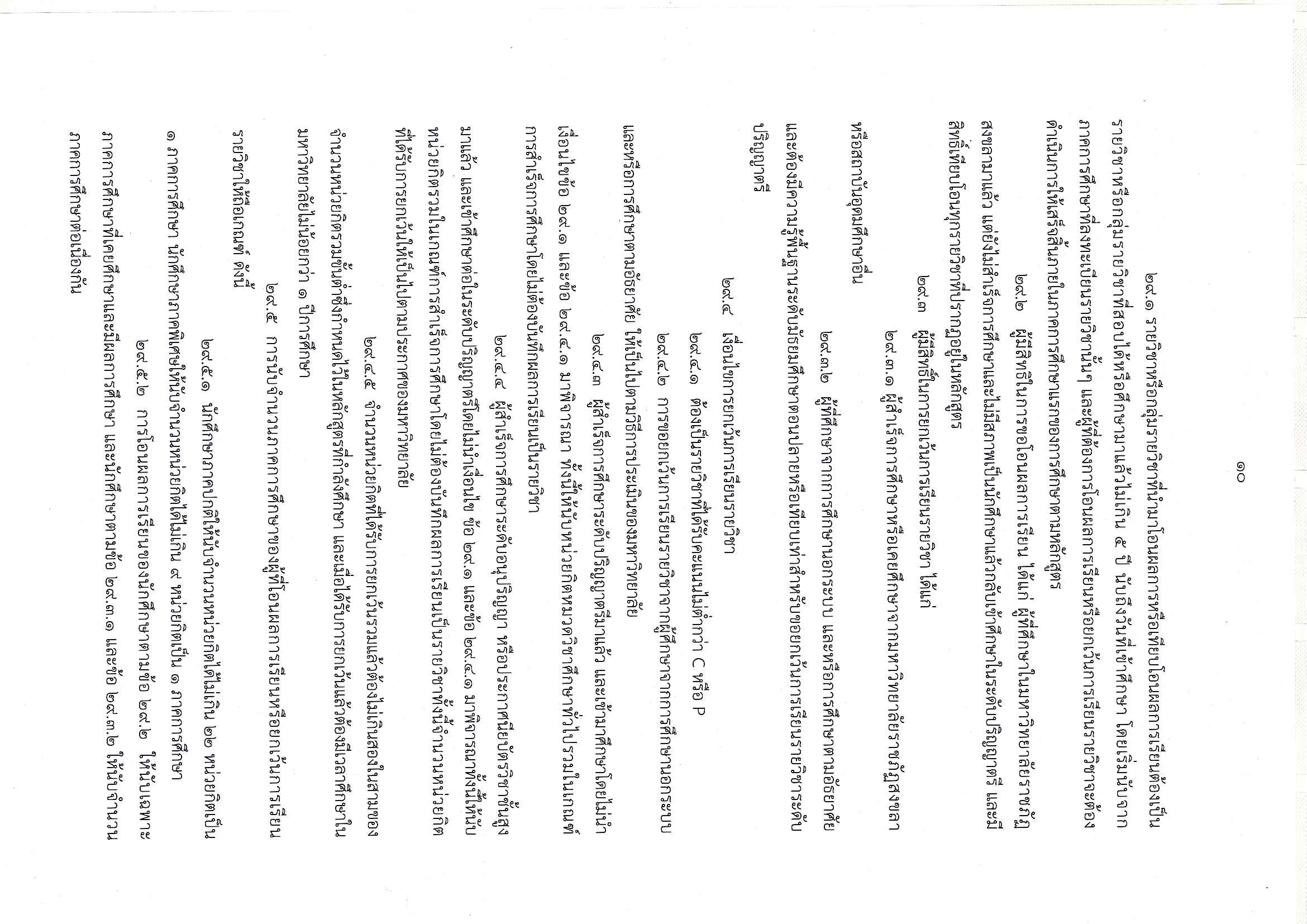 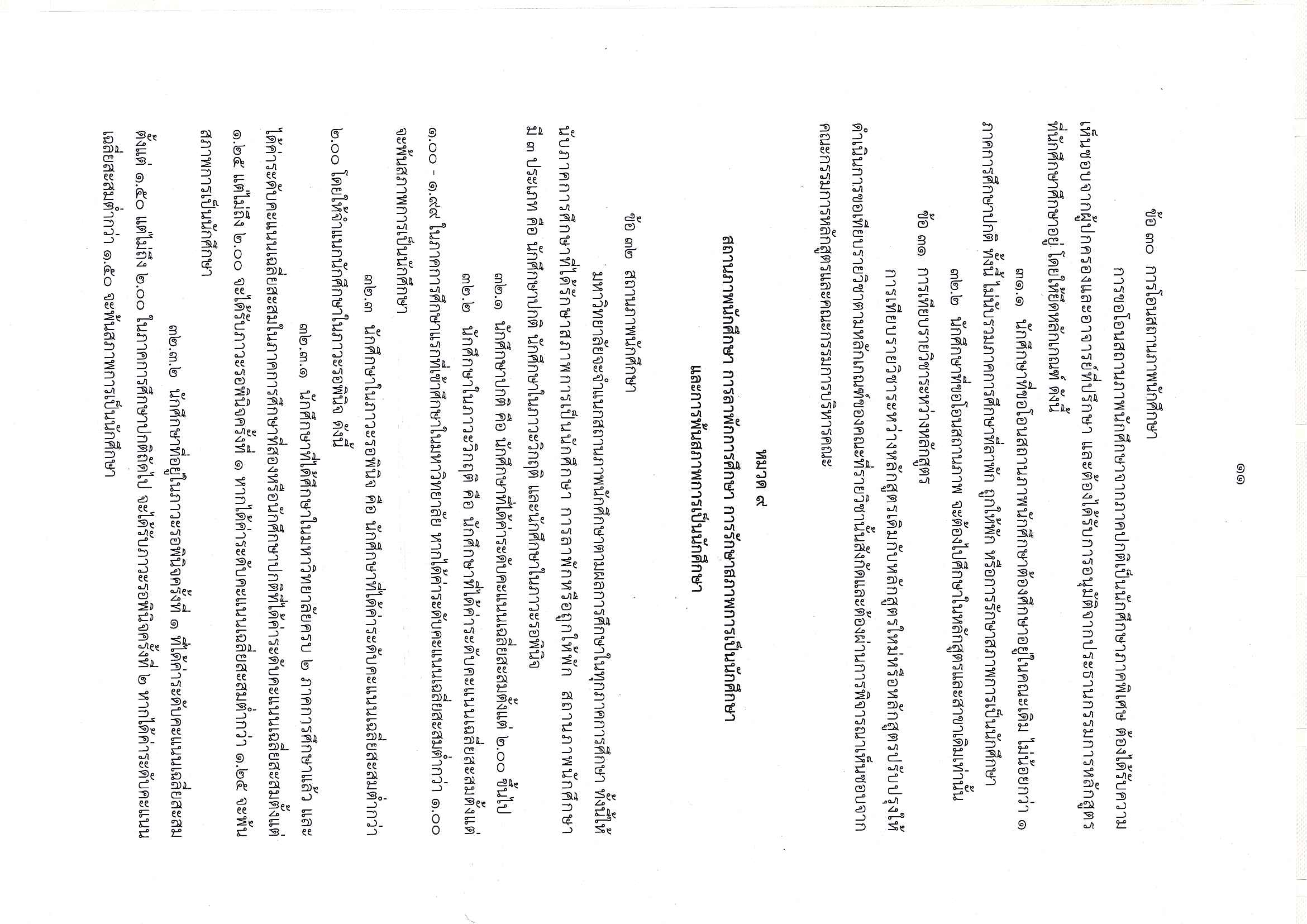 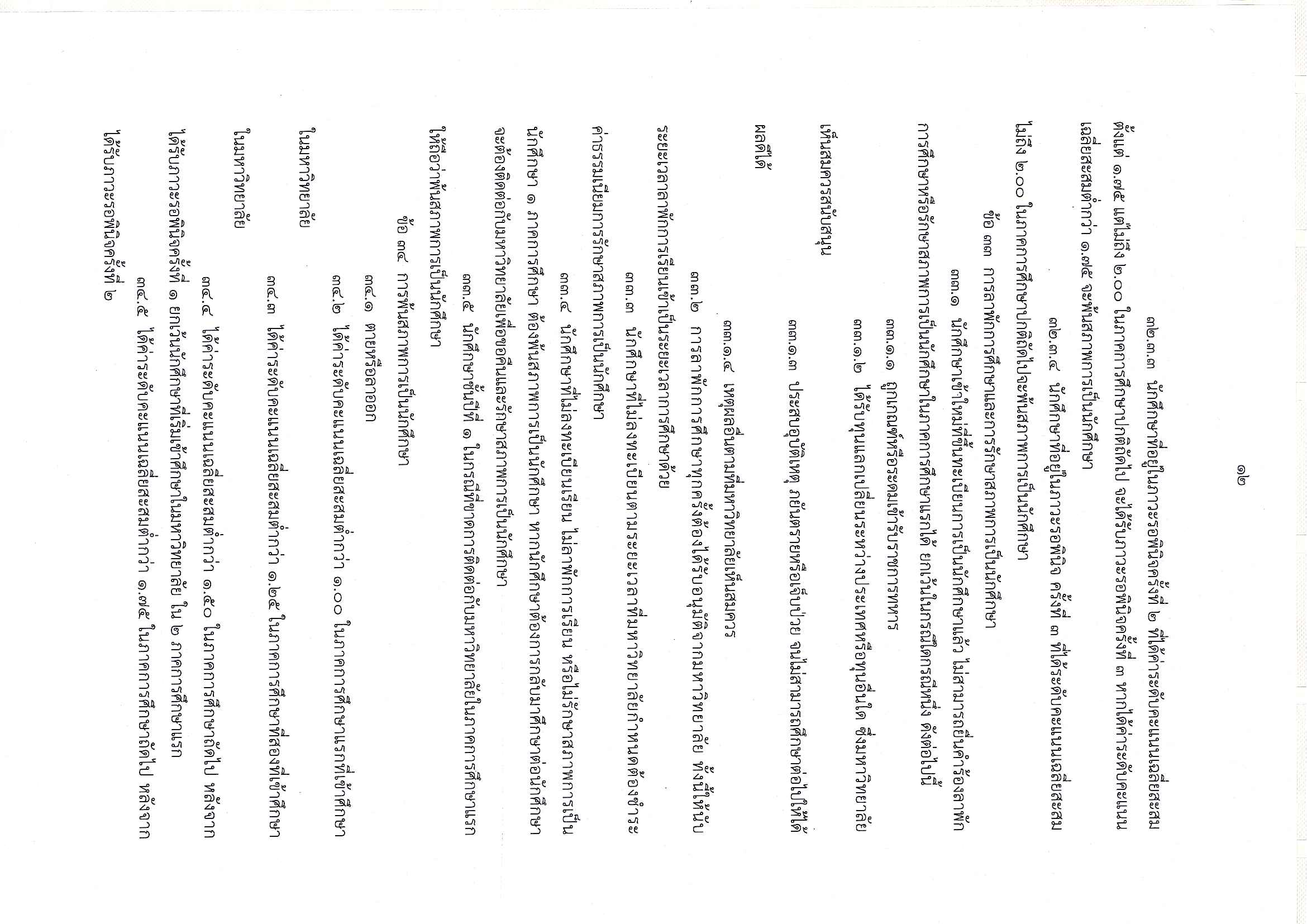 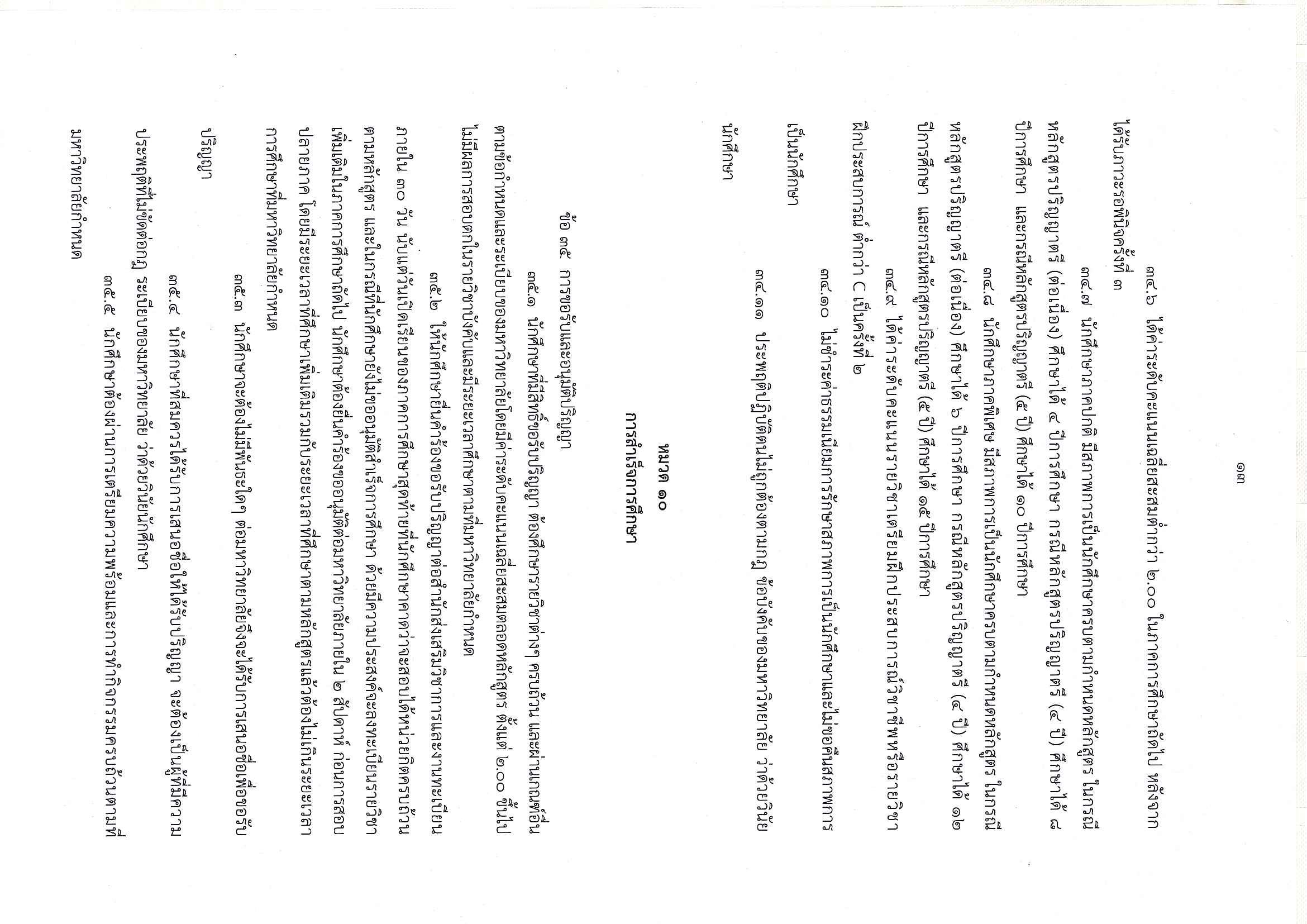 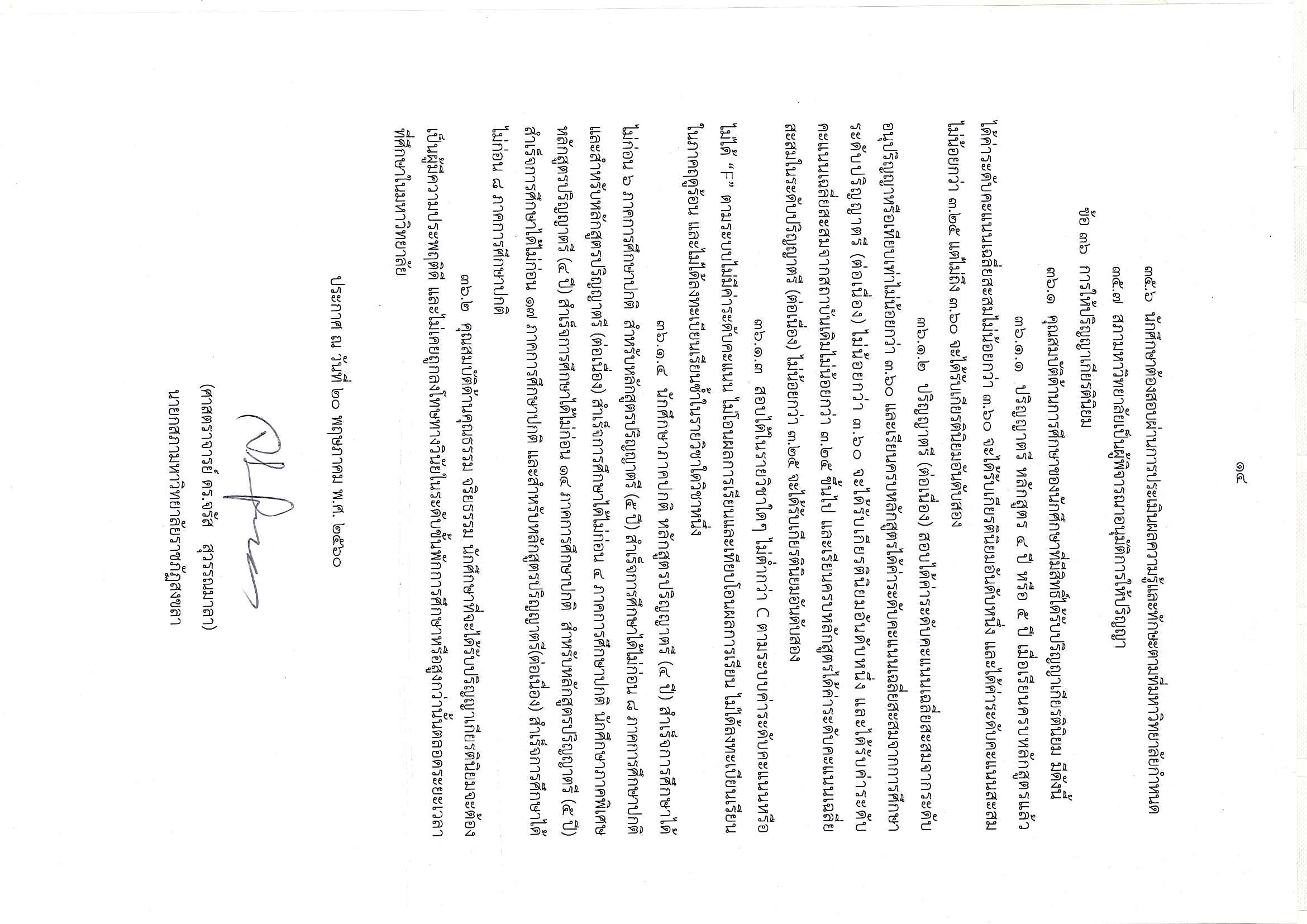 ภาคผนวก ขระเบียบมหาวิทยาลัยราชภัฏสงขลา  ว่าด้วยการโอนผลการเรียน 
และการเทียบโอนผลการเรียน พ.ศ. 2553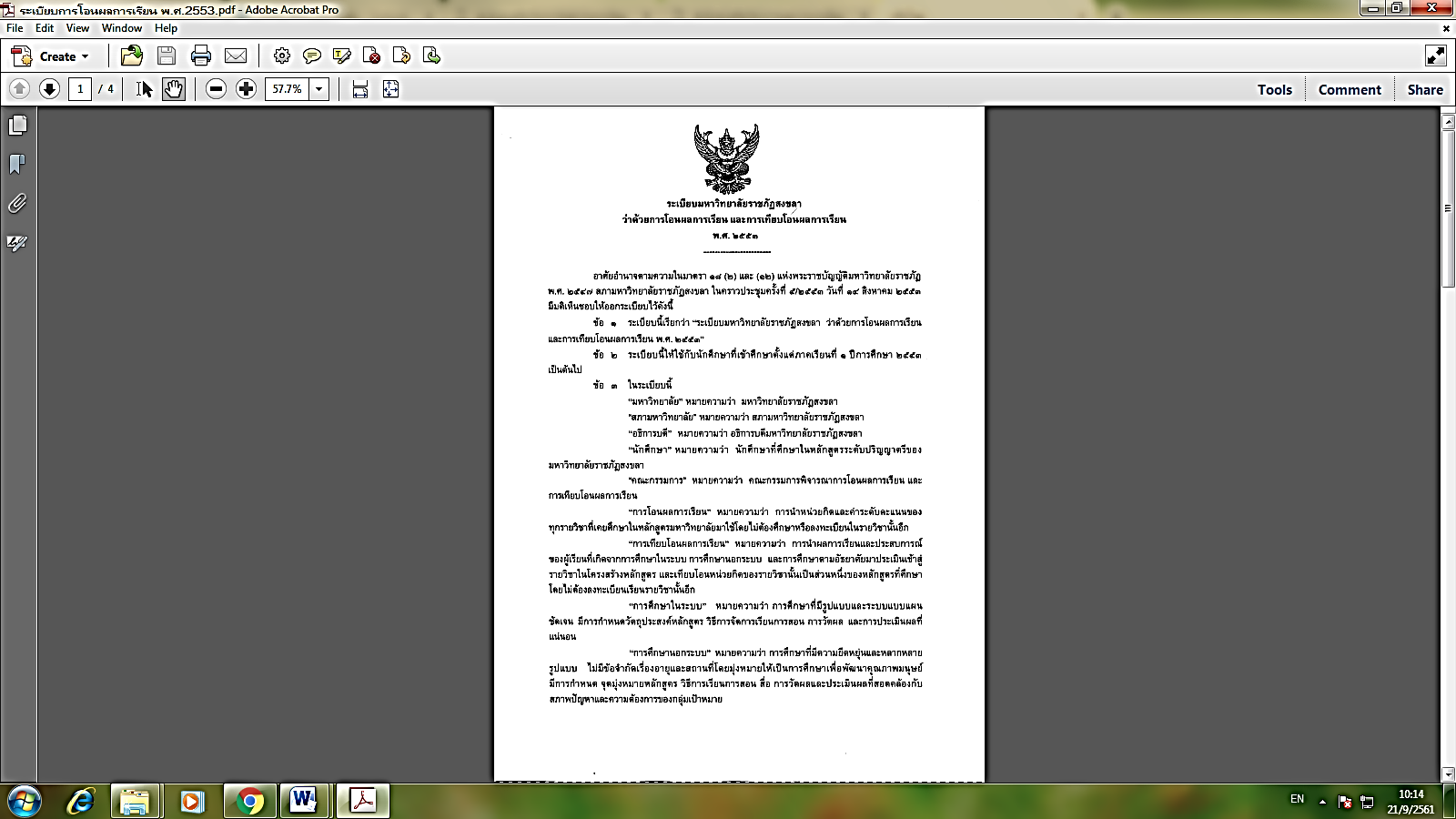 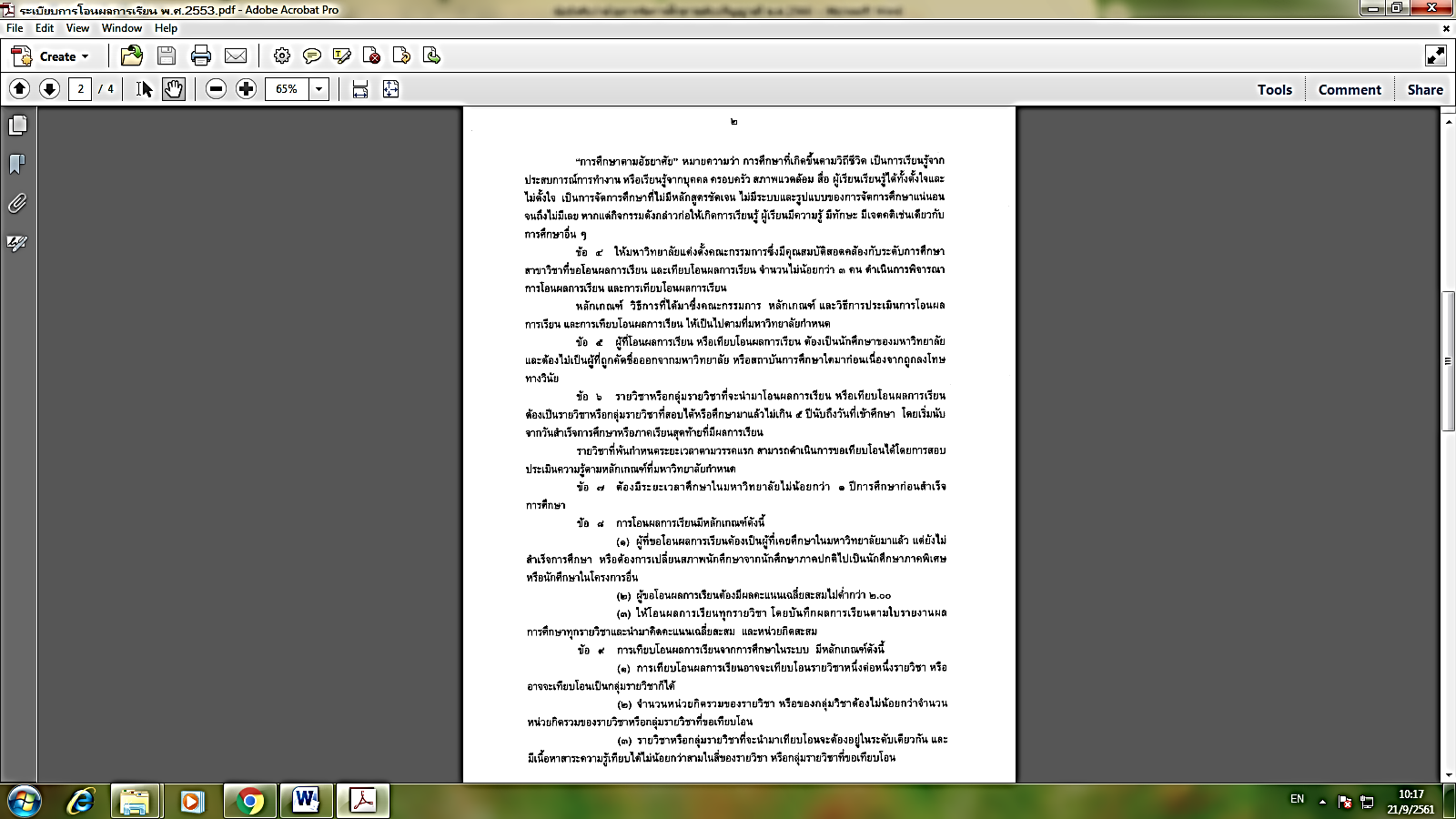 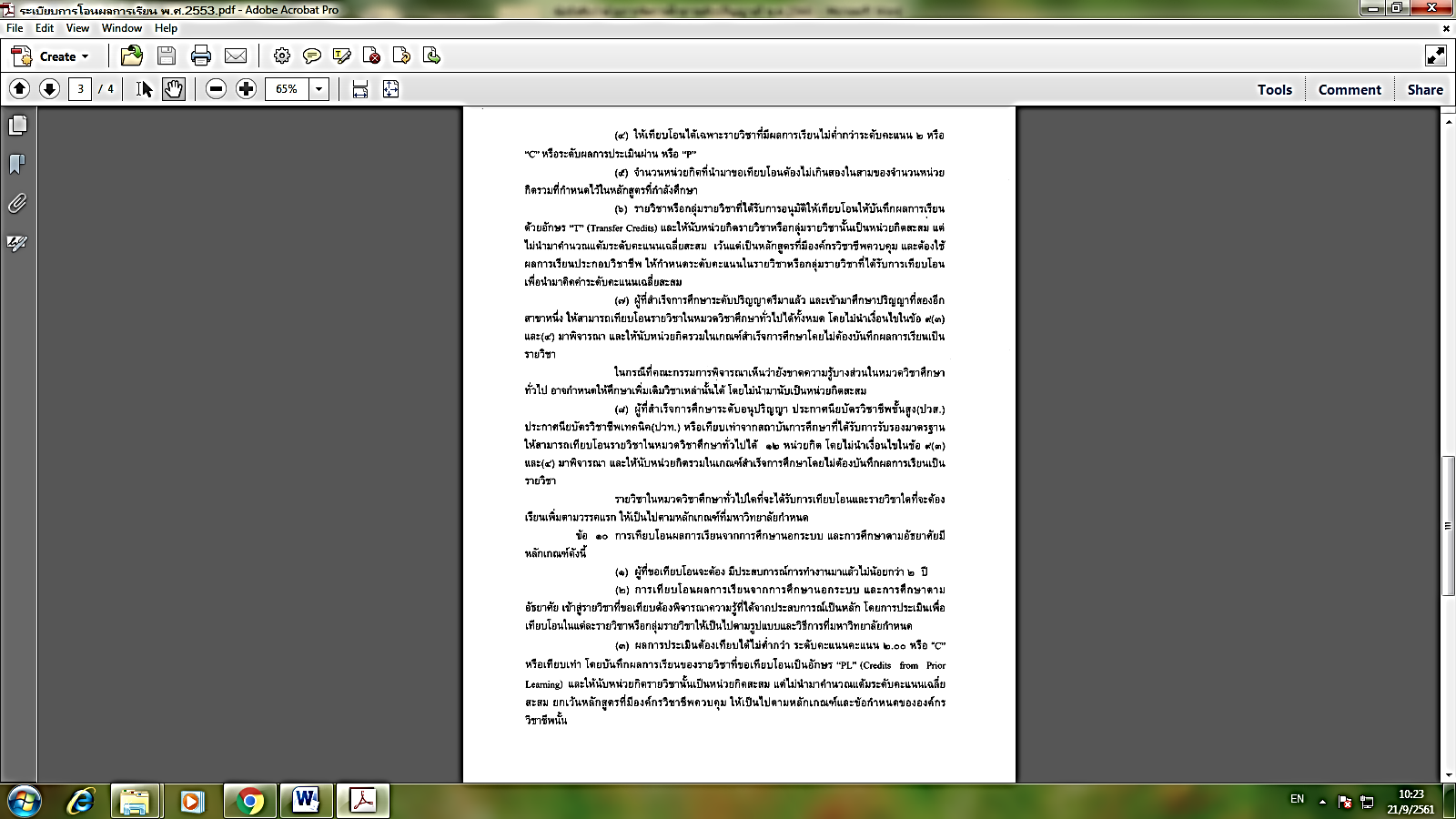 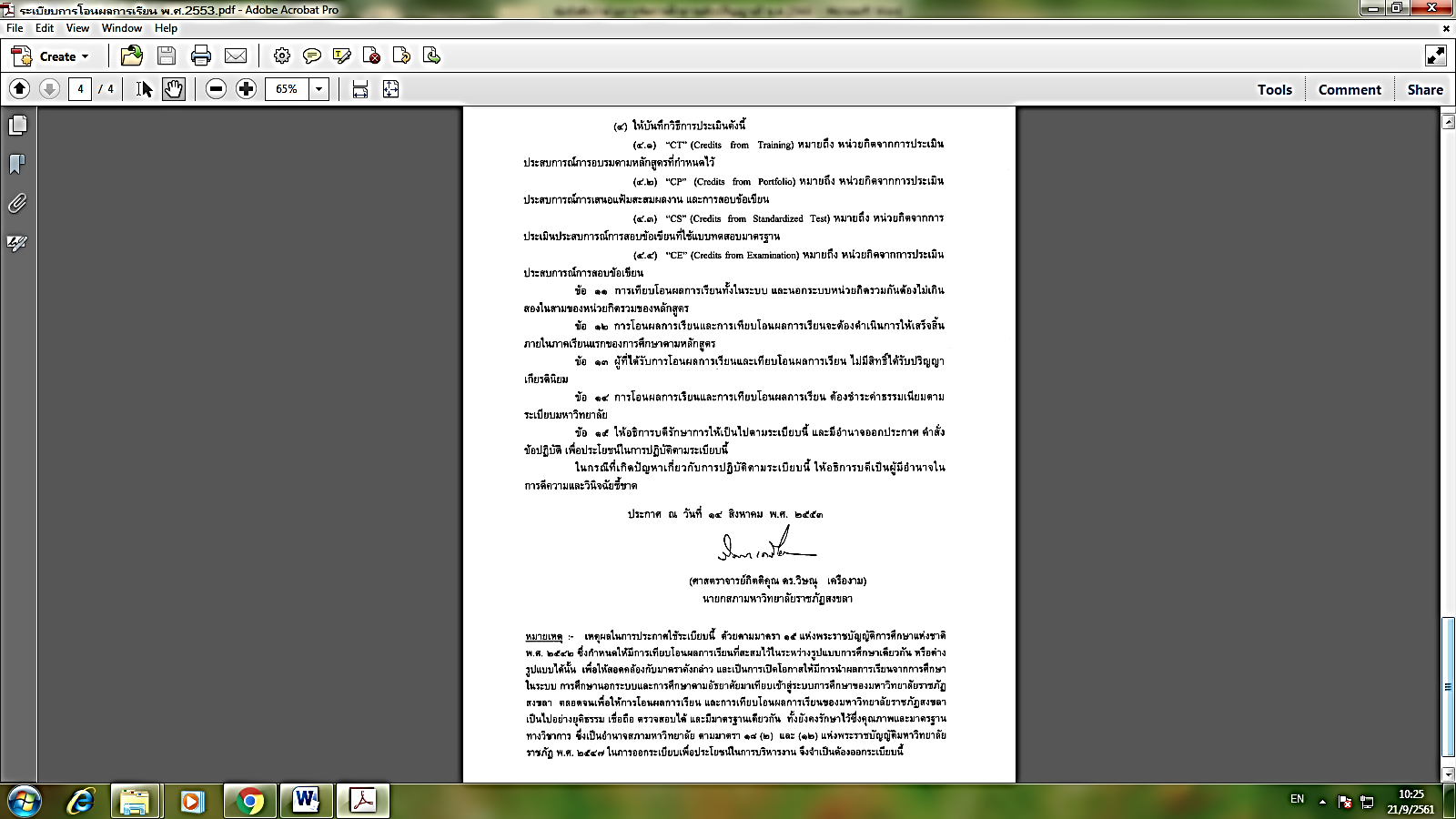 ภาคผนวก คตารางเปรียบเทียบหลักสูตรเดิมและหลักสูตรปรับปรุงตารางเปรียบเทียบหลักสูตร.................................... สาขาวิชา..............................หลักสูตร (ใหม่/ปรับปรุง) พ.ศ. ................  กับหลักสูตรปรับปรุง พ.ศ.................ตารางเปรียบเทียบหลักสูตร.................................... สาขาวิชา..............................หมวดวิชาศึกษาทั่วไป (ใหม่/ปรับปรุง) พ.ศ. ................  กับหลักสูตรปรับปรุง พ.ศ.................ตารางเปรียบเทียบหลักสูตร…………………..……………………… สาขาวิชา………………………………….……หมวดวิชาเฉพาะหลักสูตรใหม่/ปรับปรุง พ.ศ................ กับหลักสูตรปรับปรุง พ.ศ.....................ภาคผนวก งคำสั่งแต่งตั้งคณะกรรมการพัฒนาหลักสูตร/ปรับปรุงหลักสูตร ภาคผนวก จประวัติอาจารย์ผู้รับผิดชอบหลักสูตรประวัติอาจารย์ผู้รับผิดชอบหลักสูตรลำดับที่  	   	           							ตำแหน่งทางวิชาการ									ประวัติการศึกษาบทความวิจัย / บทความวิชาการ  (งานวิจัยที่ได้รับการเผยแพร่ตามหลักเกณฑ์ในรูปบทความวิชาการที่ตีพิมพ์เผยแพร่หรือจากการเข้าร่วมประชุมวิชาการ (Proceedings)  ในรอบ 5 ปีย้อนหลัง  เขียนตามแบบบรรณานุกรม APA)การประชุมวิชาการ/สัมมนาทางวิชาการตำรา/หนังสือ (ถ้ามี)  (ไม่ใช่เอกสารประกอบการสอน  ให้เขียนตามแบบบรรณานุกรม APA)ประสบการณ์การสอน  (รายวิชาที่สอน)	1.  								2.  								3.  							บทความวิจัย / บทความวิชาการ  (งานวิจัยที่ได้รับการเผยแพร่ตามหลักเกณฑ์ในรูปบทความวิชาการที่ตีพิมพ์เผยแพร่หรือจากการเข้าร่วมประชุมวิชาการ (Proceedings)  ในรอบ 5 ปีย้อนหลัง  เขียนตามแบบบรรณานุกรม APA)การประชุมวิชาการหรือสัมมนาทางวิชาการตำรา/หนังสือ (ถ้ามี)  (ไม่ใช่เอกสารประกอบการสอน  ให้เขียนตามแบบบรรณานุกรม APA)ภาคผนวก ฉหนังสือรับรององค์กรวิชาชีพ  หรือ  หนังสือลงนามความร่วมมือจากสถาบันอื่นที่ร่วมผลิตบัณฑิต (ถ้ามี)ภาคผนวก ชอื่นๆ เช่น มคอ.1 (ถ้ามี) ลำดับชื่อ-สกุลตำแหน่งทางวิชาการคุณวุฒิวิชาเอก/สาขาวิชาการสำเร็จการศึกษาการสำเร็จการศึกษาลำดับชื่อ-สกุลตำแหน่งทางวิชาการคุณวุฒิวิชาเอก/สาขาวิชาสถาบันปี พ.ศ.1.....................................x xxxx xxxxx xx x2.....................................x xxxx xxxxx xx x3.....................................x xxxx xxxxx xx x4.....................................x xxxx xxxxx xx x5.....................................x xxxx xxxxx xx x	แผนการพัฒนา/เปลี่ยนแปลงกลยุทธ์หลักฐาน/ตัวบ่งชี้2.3  ปัญหาของนักศึกษาแรกเข้า2.4 กลยุทธ์ในการดำเนินการเพื่อแก้ไขปัญหาระดับชั้นปีจำนวนนักศึกษาแต่ละปีการศึกษาจำนวนนักศึกษาแต่ละปีการศึกษาจำนวนนักศึกษาแต่ละปีการศึกษาจำนวนนักศึกษาแต่ละปีการศึกษาจำนวนนักศึกษาแต่ละปีการศึกษาระดับชั้นปี25...25...25...25...25...ชั้นปีที่  1xxxxxxxxxxชั้นปีที่  2xxxxxxxxชั้นปีที่  3xxxxxxชั้นปีที่  4xxxxรวมxxxxxxxxxxจำนวนนักศึกษาคาดว่าสำเร็จการศึกษาxxxxรายการงบประมาณ  (บาท)งบประมาณ  (บาท)งบประมาณ  (บาท)งบประมาณ  (บาท)งบประมาณ  (บาท)รายการปี 25.....ปี 25.....ปี 25.....ปี 25.....ปี 25.....1.  งบประมาณเงินรายได้	- ค่า FTES ต่อปี	- ค่าหัวจริงต่อเทอม	- จำนวนนักศึกษา ป.ตรี (คน)รวม2.  งบประมาณรายจ่าย	- ค่าหัวจริงต่อปี	- จำนวนนักศึกษา ป.ตรี (คน)รวมรวมงบประมาณทั้งหมดกลุ่มวิชารหัสวิชาชื่อวิชาหน่วยกิต (ท-ป-อ)รวมหน่วยกิตรวมหน่วยกิตรวมหน่วยกิตกลุ่มวิชารหัสวิชาชื่อวิชาหน่วยกิต (ท-ป-อ)รวมหน่วยกิตรวมหน่วยกิตรวมหน่วยกิตกลุ่มวิชารหัสวิชาชื่อวิชาหน่วยกิต (ท-ป-อ)รวมหน่วยกิตรวมหน่วยกิตรวมหน่วยกิตกลุ่มวิชารหัสวิชาชื่อวิชาหน่วยกิต (ท-ป-อ)รวมหน่วยกิตรวมหน่วยกิตรวมหน่วยกิตกลุ่มวิชารหัสวิชาชื่อวิชาหน่วยกิต (ท-ป-อ)รวมหน่วยกิตรวมหน่วยกิตรวมหน่วยกิตกลุ่มวิชารหัสวิชาชื่อวิชาหน่วยกิต (ท-ป-อ)รวมหน่วยกิตรวมหน่วยกิตรวมหน่วยกิตกลุ่มวิชารหัสวิชาชื่อวิชาหน่วยกิต (ท-ป-อ)รวมหน่วยกิตรวมหน่วยกิตรวมหน่วยกิตกลุ่มวิชารหัสวิชาชื่อวิชาหน่วยกิต (ท-ป-อ)รวมหน่วยกิตรวมหน่วยกิตรวมหน่วยกิตรหัสวิชาชื่อและคำอธิบายรายวิชาน(ท-ป-อ)GESL101ภาษาอังกฤษพาไป	English Adventures						คำศัพท์ สำนวน โครงสร้างภาษาอังกฤษและอวัจนภาษา ผ่านสื่อในรูปแบบต่าง ๆ เช่น ภาพยนตร์ เพลง สื่อออนไลน์ และสื่อสิ่งพิมพ์ และฝึกปฏิบัติผ่านสถานการณ์ที่กำหนดทั้งในและนอกห้องเรียน เพื่อเตรียมความพร้อมสู่การปฏิบัติจริงในชีวิตประจำวัน	English vocabulary, expressions, structures and non-verbal language through various types of media such as movies, songs, online communications and printed matters. Practice English in designed language situations not only inside but also outside classrooms in order to apply the language use to daily life.3(3-0-6)GESL102ภาษาอังกฤษพิชิตฝัน English for Dream Achievement 	ทักษะการใช้ภาษาอังกฤษเพื่อการสมัครงานที่ใฝ่ฝันฝึกการสัมภาษณ์งาน บทสนทนาต่าง ๆ ที่ใช้ในสถานที่ทำงาน และบริบทอื่น ๆ ของการทำงาน รวมทั้งการใช้ภาษาอังกฤษและเทคโนโลยีเพื่อการนำเสนองานในรูปแบบต่าง ๆ  	English skills for dream job applications, job interviews, English conversations in workplace and in various work-related contexts. Make use of English and technology for a variety of work presentations.3(3-0-6)GESL103รู้ใช้ภาษาไทยArts of Using Thai Language	ทักษะการสื่อสาร ศิลปะการใช้ภาษา การย่อและการสรุปความ การพูดนำเสนอ และการเขียนทางวิชาการ	Strengthen learners in terms of communicative skills, arts of using Thai language, summarizing and briefing, oral presentations and academic writing.3(3-0-6)GESL104เฮฮาภาษามาเลย์		Malay Language Funทักษะด้านการฟัง การพูด การอ่าน และการเขียน โดยเน้นทักษะ   การฟังและการพูดสำหรับการสื่อสาร สอดแทรกบริบททางด้านวัฒนธรรม    เพื่อการนำไปใช้ในชีวิตประจำวันThe language skills: listening, speaking, reading and writing in Malay, focusing mainly on listening and speaking for daily communication and promoting the understanding of Thai and Malay cultures.3(3-0-6)GESL105เฮลโลภาษาอินโดนีเซีย		Hello Indonesia Language	ทักษะด้านการฟัง การพูด การอ่าน และการเขียน โดยเน้นทักษะ   การฟังและการพูดสำหรับการสื่อสาร สอดแทรกบริบททางด้านวัฒนธรรมอินโดนีเซีย เพื่อการนำไปใช้ในชีวิตประจำวันThe language skills: listening, speaking, reading and writing in Indonesian, focusing mainly on listening and speaking for daily communication and promoting the understanding of Thai and Indonesian cultures.3(3-0-6)GESL106สนุกกับภาษาญี่ปุ่น   Fun with Japanese	ทักษะด้านการฟัง การพูด การอ่านและการเขียนภาษาญี่ปุ่น 
โดยเน้นทักษะการฟังและการพูด เพื่อการสื่อสารในชีวิตประจำวัน และเสริมสร้างความเข้าใจด้านสังคมและวัฒนธรรมระหว่างไทยและญี่ปุ่น 
โดยใช้กิจกรรมการบูรณาการทางภาษา	The language skills: listening, speaking, reading and writing in Japanese, focusing mainly on listening and speaking
for daily communication and promoting the understanding of Thai and Japanese cultures by using various integrated skill activities.3(3-0-6)GESL107บันเทิงกับภาษาเกาหลี			Entertain with Korean			ทักษะด้านการฟัง การพูด การอ่าน และการเขียนภาษาเกาหลี      โดยเน้นทักษะการฟังและการพูดสำหรับการสื่อสารในชีวิตประจำวัน			The language skills: listening, speaking, reading and writing in Korean, focusing mainly on listening and speaking for daily life.3(3-0-6)GESL108เพลิดเพลินกับภาษาจีน 			Happy Chinese 	ระบบการออกเสียงและวิธีการเขียนอักษรจีน เรียนรู้คำศัพท์และบทสนทนาภาษาจีนอย่างทันสมัย ฝึกปฏิบัติการฟัง พูด อ่าน และเขียน พร้อมทั้งเรียนรู้ความแตกต่างระหว่างวัฒนธรรมไทย-จีน  	The Mandarin Chinese phonetics and the basics of writing the Chinese scripts. Focus on up to date vocabulary and dialogues in current contexts. Practice the language skills: listening, speaking, reading and writing and recognize the intercultural awareness between Thai and Chinese.3(3-0-6)รหัสวิชาชื่อและคำอธิบายรายวิชาน(ท-ป-อ)GESH201ทักษะชีวิตLife Skills	ความหมาย ความสำคัญของทักษะชีวิต หลักการ แนวคิดและทฤษฎี   ที่เกี่ยวข้องกับพฤติกรรมมนุษย์ การพัฒนาตนทั้งทางด้านร่างกาย จิตใจ อารมณ์ และสังคม การพิจารณาด้วยใจอย่างใคร่ครวญ
สุนทรียสนทนา การสื่อสารอย่างสันติ การเรียนรู้เพื่อการเปลี่ยนแปลงตนเอง การตระหนักรู้ศักยภาพของตนเองและการก้าวข้ามขีดจำกัดการแก้ปัญหาความขัดแย้งทัศนะแบบองค์รวม ทักษะการคิดและการคิดเชิงระบบจิตสำนึกต่อส่วนรวมทักษะชีวิตในศตวรรษที่ 21 สมดุลชีวิตและ
การเรียน การดำเนินชีวิตที่ดีและมีความสุข	Meaning and importance of life skills; principles, concepts and theories related to human behavior; self-development in physical, mind, emotional and social development; contemplation; dialogue; non-violent communication; transformative Learning; self-awareness and personal development; conflict resolution; holistic; thinking skills and holistic system thinking; public mind; life skills in the 21st century; study-life balance, good life and happiness.3(2-2-5)GESH202ปรัชญาและศาสนา										Philosophy and Religions			ความหมาย องค์ประกอบ การวิเคราะห์ปัญหาของปรัชญาและศาสนา สาขาของปรัชญา ความสัมพันธ์และความแตกต่างระหว่างปรัชญาและศาสนา คุณค่าที่แท้จริงของปรัชญาและศาสนา หลักคำสอนของศาสนาต่าง ๆ นำหลักธรรมมาพัฒนาคุณภาพชีวิตในระดับบุคคล  ครอบครัว สังคม เพื่อให้เกิดสันติภาพและสันติสุข			Analytical elements of philosophy and religions, the relations between philosophy and religions, the real value of philosophy and religions, teachings and philosophical concepts of different  school of philosophy and religions for peace of life and peaceful societies.3(3-0-6)GESH203มนุษย์กับความงาม				Human and Aesthetics			แนวคิด ทฤษฎีความงามเบื้องต้น  องค์ประกอบทางศิลปะ ดนตรี และศิลปะการแสดง การประยุกต์ใช้ในชีวิตประจำวัน  การตระหนักในคุณค่า   ความงาม		Concept and fundamental concepts, theories of aesthetics, elements of art, music, and performing arts. Apply the knowledge of aesthetics in to daily life and realize the values of aesthetics.3(3-0-6)รหัสวิชาชื่อและคำอธิบายรายวิชาน(ท-ป-อ)GESS301การใช้ชีวิตในสังคมสมัยใหม่Living in Modern Society	แนวความคิด รูปแบบ ทักษะในการดำเนินชีวิตในสังคมปัจจุบัน การปฏิบัติตนเป็นพลเมืองดี  ต่อต้านทุจริต  จิตสาธารณะ การแก้ไขสถานการณ์  ตระหนักถึงการดำเนินชีวิตในสังคมสมัยใหม่แนวทางการปฏิบัติตนในชีวิตประจำวัน การปรับตัวเข้ากับสังคมสมัยใหม่และสถานการณ์ทางสังคม	Concepts, values of life, life skills in current societies, behaviors as a good citizen, anti-corruption, public mind, problem-solving skills, and the awareness of living in modern societies. Introduce practical guidelines in everyday life and self-adaptation in modern societies and social situations.3(3-0-6)GESS302ท้องถิ่นของเราOur Local	ประวัติความเป็นมา ลักษณะทางกายภาพ ระบบนิเวศ สังคม เศรษฐกิจ วัฒนธรรมและวิถีชีวิตในลุ่มน้ำทะเลสาบสงขลา และหรือจังหวัดสตูล เศรษฐกิจพอเพียงและโครงการพระราชดำริ การสร้างจิตสาธารณะ ส่งเสริมคุณธรรม จริยธรรม และหน้าที่พลเมือง	Study Songkhla and Satun in terms of history, physical features, characteristics, ecology, society, economy, cultures, and ways of life of people around Songkhla Lake and in Satun. Sufficiency economy, royal projects, public mind enhancing virtues, ethics and civic duties are also focused.3(3-0-6)GESS303อาเซียนร่วมใจASEAN Together	ที่มาของของดินแดนต่าง ๆ ในประชาคมอาเซียน ลักษณะของสังคมพหุวัฒนธรรมในประชาคมอาเซียนและพันธมิตรนอกภูมิภาคอาเซียน ปัจจัยทางสังคม วัฒนธรรม และการเมืองที่มีอิทธิพลต่ออุตสาหกรรมบริการ แนวคิดเกี่ยวกับนวัตกรรมการบริการ ปัจจัยที่ก่อให้เกิดนวัตกรรมการบริการ และนวัตกรรมการบริการของประเทศ ต่าง ๆ ในประชาคมอาเซียน	The origin of lands in the ASEAN community and the characteristics of multicultural societies in the ASEAN community and alliances outside the ASEAN region. Social, cultural and political factors influencing on the service industry are also focused. Emphasize on the ideas contributing to service innovations and the factors resulting in service innovation and service innovation in other countries in ASEAN.3(3-0-6)GESS304ศาสตร์พระราชาเพื่อการพัฒนาที่ยั่งยืนThe King’s Philosophy for Sustainable Development	หลักการ แนวคิดพระราโชบายของพระเจ้าอยู่หัวในรัชกาลที่ 10ความหมาย หลักคิด หลักวิชา และหลักปฏิบัติของศาสตร์พระราชาจากโครงการอันเนื่องมาจากพระราชดำริ รัชกาลที่ 9 หลักวิธีการเข้าใจ เข้าถึง และพัฒนา หลักปรัชญาของเศรษฐกิจพอเพียง หลักการทรงงาน 23 ข้อ           การบูรณาการเพื่อประยุกต์ใช้จากตัวอย่างวิชา “9 หน้า จากศาสตร์พระราชา” โดยการปฏิบัติภาคสนามเพื่อการพัฒนาท้องถิ่น	The King’s philosophy for sustainable development focusing on the study of the principles based on the royal policy of King Rama X (His Majesty King MahaVajiralongkorn Bodindradebayavarangkun). Meaning, principles, theories and practices of the King’s Philosophy derived from the Royal Projects of King Rama IX (His Majesty King BhumibolAdulyadej) are discussed. The core principles of understanding, accessibility and development and philosophy of sufficiency economy are also studied. The 23 principles of His Majesty's works, integrated applications of the 9 progression principles based on King Rama IX’s philosophy are also practiced by attending field trips for local development.3(2-2-5)GESS305เจ้าสัวน้อยYoung Entrepreneurship	การเลือกธุรกิจสมัยใหม่ การเตรียมความพร้อมเพื่อดำเนินธุรกิจ นวัตกรรมและการบริหารจัดการ การจัดหาแหล่งเงินทุน การวิเคราะห์สภาพแวดล้อมธุรกิจ แนวโน้มสภาพเศรษฐกิจและตลาดยุค 4.0	Modern business options, business preparation, innovation and business management. Financial provision, business environment analysis, trends of economy and markets in Thailand 4.0 are also focused.3(3-0-6)GESS306กฎหมายกับการสร้างความเป็นพลเมืองที่ดี		Laws and Creating Good Citizenship	ศึกษาวิวัฒนาการของกฎหมาย สิทธิมนุษยชน รัฐธรรมนูญและสิทธิขั้นพื้นฐานของประชาชนตามรัฐธรรมนูญ และการสร้างเสริมคุณธรรมจริยธรรมด้านการป้องกันการทุจริต	Evolution of law, human rights, constitutional law and fundamental rights based on the constitution. Enhance learners to have virtues and morality in order to prevent corruption.3(3-0-6)รหัสวิชาชื่อและคำอธิบายรายวิชาน(ท-ป-อ)GESC401การคิดในยุคดิจิทัล				Thinking in The Digital Ageความหมายของการคิด ปัจจัยพื้นฐานของการคิด ลักษณะของการคิด กระบวนการคิด ตรรกศาสตร์และการให้เหตุผล การประยุกต์ทางคณิตศาสตร์เพื่อการแก้ปัญหาในชีวิตประจำวัน ชีวิตในยุคดิจิทัล การใช้อุปกรณ์ดิจิทัลและโปรแกรมประยุกต์ การสืบค้นสารสนเทศและการประยุกต์ใช้ ธุรกรรมอิเล็กทรอนิกส์ การป้องกันตนเองในยุคดิจิทัลMeaning of thinking, basic factors of thinking, types of thinking, thinking process, logic and reasoning. Practice the mathematical application to solve daily life problems. Life in the digital age, the use of digital devices and online applications, information searching and applying, e-business as will as self-protection in the digital world.3(2-2-5)GESC402โปรแกรมประยุกต์สำนักงานอัตโนมัติ		Office Automations	ความรู้เกี่ยวกับสำนักงานอัตโนมัติ การประยุกต์ใช้คอมพิวเตอร์ในสำนักงาน การใช้โปรแกรมประมวลผลคำเพื่อจัดการงานเอกสาร การใช้โปรแกรมตารางคำนวณอิเล็กทรอนิกส์เพื่อการทำงาน โปรแกรมนำเสนอ โปรแกรมสื่อสารในสำนักงาน โปรแกรมประยุกต์บนคลาวด์	Office automation content and apply computer skills to the office work by using word processing program to manage documents, spreadsheet program for work, presentation program, communication program in the office, and cloud applications for information storage.3(2-2-5)GESC403ชีวิตยุคใหม่กับสิ่งแวดล้อม				Modern Lifestyle and Environment		การประยุกต์ความรู้เบื้องต้นด้านวิทยาศาสตร์และเทคโนโลยี   มาใช้ในการวิเคราะห์สถานการณ์ทางทรัพยากรธรรมชาติ สิ่งแวดล้อม และภัยพิบัติ เพื่อสร้างความตระหนักถึงความรับผิดชอบต่อทรัพยากรธรรมชาติและสิ่งแวดล้อม รวมถึงการอนุรักษ์ทรัพยากรธรรมชาติและการจัดการภัยพิบัติ ให้สอดคล้องกับการดำเนินชีวิตยุคใหม่	Apply the fundamental knowledge of science and technology to analyze the situations of natural resources, environments and disasters to raise responsibility awareness for natural resources, and environments, including natural resource conservation and disaster management to be in accordance with modern lifestyles.3(2-2-5)GESC404สุขภาพทันยุคModern Healthความรู้เกี่ยวกับสุขภาพ ความสุข ความเครียดและการจัดการความเครียด ความปลอดภัยทางสุขภาพ ความรู้พื้นฐานเกี่ยวกับอาหาร การบริโภคอาหาร การออกกำลังกายเพื่อสุขภาพ	Health knowledge, happiness, stress and stress management, health safety, the fundamental knowledge of food, food consumption and exercise.3(2-2-5)GESC405นักค้นคว้าข้อมูลInformation Explorers	การใช้เทคโนโลยีเพื่อสืบค้นสารสนเทศ โดยใช้ Database Searching, OPAC และการจัดการข้อมูลโดยใช้ Google Application และ Application อื่น ๆ ในการจัดการข้อมูล การเขียนบรรณานุกรม ทักษะการใช้สารสนเทศอย่างมีจริยธรรม พร้อมทั้งการนำเสนอสารสนเทศในรูปแบบที่หลากหลาย	The Information technology literacy (Database) Searching, OPAC, and information management by using Google applications and others. Writing citation and bibliography is practiced. Skills of using information ethically are focused as well as the information presentation in different forms is trained.3(2-2-5)GESC406รู้ทันโลกWorld Knowledge	การดำเนินชีวิตอย่างเท่าทันกับการเปลี่ยนแปลงของโลก เข้าใจความสัมพันธ์ระหว่างธรรมชาติ มนุษย์ และสรรพสิ่ง การใช้พลังงาน           ในชีวิตประจำวัน ระบบนิเวศ ตลอดจนองค์ความรู้ทางวิทยาศาสตร์โลก       ทั้งระบบที่นำไปสู่การปรับเปลี่ยนวิถีชีวิตสู่ความยั่งยืน	Explore lifestyles in the fast changing world. The understanding of the relationship between nature, human and all other things are also included. The use of energy in daily life and ecosystem as well as the knowledge of World science leading to the change towards sustainable lifestyles will be discussed.3(2-2-5)GESC407นวัตกรรมการเกษตรAgriculture Innovation	ความสำคัญของการเกษตรในชีวิตประจำวัน ธุรกิจเกษตรเบื้องต้น เกษตรทางเลือกและความหลากหลายทางชีวภาพในระบบการเกษตร เกษตรเพื่อนันทนาการ เกษตรปลอดภัยและการประยุกต์ใช้ภูมิปัญญาท้องถิ่น ความก้าวหน้าทางเทคโนโลยีการเกษตรและนวัตกรรม	Importance of agriculture in daily life, basics of agricultural business, alternative agriculture and biodiversity in the agricultural systems, agriculture for recreation, safe agriculture, application of local wisdom and revolution in agricultural technology and innovation.3(2-2-5)GESC408การจัดการธุรกิจออนไลน์ 	Online Business Management	จุดประกายการเริ่มประกอบธุรกิจออนไลน์ ทิศทางและแนวโน้มตลาดออนไลน์ เครื่องมือการเงินธุรกิจออนไลน์ การออกแบบสื่อเพื่อธุรกิจออนไลน์ การวิเคราะห์ข้อมูลธุรกิจออนไลน์ ระบบโลจิสติกส์กับธุรกิจออนไลน์	Stimulate the online business startup inspiration. Discuss the online market directions and trends, online business financial instruments, online business media designs, online business data analysis and online business logistic systems.3(2-2-5)ลำดับชื่อ-นามสกุลตำแหน่งวิชาการคุณวุฒิวิชาเอก/สาขาการสำเร็จการศึกษาการสำเร็จการศึกษาภาระการสอน ชม./ปีการศึกษาภาระการสอน ชม./ปีการศึกษาภาระการสอน ชม./ปีการศึกษาภาระการสอน ชม./ปีการศึกษาภาระการสอน ชม./ปีการศึกษาลำดับชื่อ-นามสกุลตำแหน่งวิชาการคุณวุฒิวิชาเอก/สาขาสถาบันปี พ.ศ.25…25…25...25…25...1.....................................x xxxx xxxxx xx x2.....................................x xxxx xxxxx xx x3.....................................x xxxx xxxxx xx x4.....................................x xxxx xxxxx xx x5.....................................x xxxx xxxxx xx xลำดับชื่อ-นามสกุลตำแหน่งวิชาการคุณวุฒิสาขาวิชาเอกคุณลักษณะพิเศษกลยุทธ์หรือกิจกรรมของนักศึกษารหัสวิชารายวิชา1.ด้านคุณธรรม จริยธรรม1.ด้านคุณธรรม จริยธรรม1.ด้านคุณธรรม จริยธรรม1.ด้านคุณธรรม จริยธรรม2.ด้านความรู้2.ด้านความรู้2.ด้านความรู้2.ด้านความรู้2.ด้านความรู้2.ด้านความรู้3.ด้านทักษะทางปัญญา3.ด้านทักษะทางปัญญา3.ด้านทักษะทางปัญญา3.ด้านทักษะทางปัญญา4.ด้านทักษะความสัมพันธ์ระหว่างบุคคลและความรับผิดชอบ4.ด้านทักษะความสัมพันธ์ระหว่างบุคคลและความรับผิดชอบ4.ด้านทักษะความสัมพันธ์ระหว่างบุคคลและความรับผิดชอบ4.ด้านทักษะความสัมพันธ์ระหว่างบุคคลและความรับผิดชอบ4.ด้านทักษะความสัมพันธ์ระหว่างบุคคลและความรับผิดชอบ4.ด้านทักษะความสัมพันธ์ระหว่างบุคคลและความรับผิดชอบ5.ด้านทักษะการวิเคราะห์เชิงตัวเลข  การสื่อสาร และการใช้เทคโนโลยีสารสนเทศ5.ด้านทักษะการวิเคราะห์เชิงตัวเลข  การสื่อสาร และการใช้เทคโนโลยีสารสนเทศ5.ด้านทักษะการวิเคราะห์เชิงตัวเลข  การสื่อสาร และการใช้เทคโนโลยีสารสนเทศ5.ด้านทักษะการวิเคราะห์เชิงตัวเลข  การสื่อสาร และการใช้เทคโนโลยีสารสนเทศ5.ด้านทักษะการวิเคราะห์เชิงตัวเลข  การสื่อสาร และการใช้เทคโนโลยีสารสนเทศรหัสวิชารายวิชา1234123456123412345612345กลุ่มวิชาภาษาและการสื่อสารกลุ่มวิชาภาษาและการสื่อสารGESL101ภาษาอังกฤษพาไปGESL102ภาษาอังกฤษพิชิตฝันGESL103รู้ใช้ภาษาไทยGESL104เฮฮาภาษามาเลย์GESL105เฮลโลภาษาอินโดนีเซียGESL106สนุกกับภาษาญี่ปุ่นGESL107บันเทิงกับภาษาเกาหลี			GESL108เพลิดเพลินกับภาษาจีนกลุ่มวิชามนุษยศาสตร์กลุ่มวิชามนุษยศาสตร์GESH201ทักษะชีวิต GESH202ปรัชญาและศาสนาGESH203มนุษย์กับความงามกลุ่มวิชาสังคมศาสตร์กลุ่มวิชาสังคมศาสตร์GESS301การใช้ชีวิตในสังคมสมัยใหม่GESS302ท้องถิ่นของเราGESS303อาเซียนร่วมใจGESS304ศาสตร์พระราชาเพื่อการพัฒนาที่ยั่งยืนGESS305เจ้าสัวน้อยGESS306กฎหมายกับการสร้างความเป็นพลเมืองที่ดี กลุ่มวิชาคณิตศาสตร์ วิทยาศาสตร์และเทคโนโลยีกลุ่มวิชาคณิตศาสตร์ วิทยาศาสตร์และเทคโนโลยีGESC401การคิดในยุคดิจิตอลGESC402โปรแกรมประยุกต์สำนักงานอัตโนมัติGESC403ชีวิตยุคใหม่กับสิ่งแวดล้อมGESC404สุขภาพทันยุคGESC405นักค้นคว้าข้อมูลGESC406รู้ทันโลกGESC407นวัตกรรมการเกษตรGESC408การจัดการธุรกิจออนไลน์รายวิชา1. คุณธรรม จริยธรรม1. คุณธรรม จริยธรรม1. คุณธรรม จริยธรรม1. คุณธรรม จริยธรรม1. คุณธรรม จริยธรรม2. ความรู้2. ความรู้2. ความรู้2. ความรู้2. ความรู้2. ความรู้3. ทักษะทางปัญญา3. ทักษะทางปัญญา3. ทักษะทางปัญญา3. ทักษะทางปัญญา3. ทักษะทางปัญญา4. ทักษะความสัมพันธ์ระหว่างบุคคลและความรับผิดชอบ4. ทักษะความสัมพันธ์ระหว่างบุคคลและความรับผิดชอบ4. ทักษะความสัมพันธ์ระหว่างบุคคลและความรับผิดชอบ4. ทักษะความสัมพันธ์ระหว่างบุคคลและความรับผิดชอบ4. ทักษะความสัมพันธ์ระหว่างบุคคลและความรับผิดชอบ5. ทักษะในการวิเคราะห์และการสื่อสาร5. ทักษะในการวิเคราะห์และการสื่อสาร5. ทักษะในการวิเคราะห์และการสื่อสาร5. ทักษะในการวิเคราะห์และการสื่อสาร5. ทักษะในการวิเคราะห์และการสื่อสาร5. ทักษะในการวิเคราะห์และการสื่อสาร1234512345...123451234512345...ปีที่ความคาดหวังของผลลัพธ์การเรียนรู้11.  										2.  										3.  										21.  										2.  										3.  										31.  										2.  										3.  										41.  										2.  										3.  										51.  										2.  										3.  										(กรณีหลักสูตร 5 ปี)เกณฑ์/ตัวบ่งชี้แนวทางการปฏิบัติผลที่คาดหวังการบริหารจัดการหลักสูตรตามเกณฑ์มาตรฐานหลักสูตรที่กำหนดโดย สกอ.เกณฑ์/ตัวบ่งชี้แนวทางการปฏิบัติผลที่คาดหวัง2.1 คุณภาพบัณฑิตตามกรอบมาตรฐานคุณวุฒิ ระดับอุดมศึกษา2.2 การได้งานทำของผู้สำเร็จการศึกษาเกณฑ์/ตัวบ่งชี้แนวทางการปฏิบัติผลที่คาดหวัง3.1 การรับนักศึกษาและการเตรียมความพร้อมนักศึกษาระบบการดูแลให้คำปรึกษาจากอาจารย์ที่ปรึกษา1.2.การพัฒนาศักยภาพนักศึกษาและการเสริมสร้างทักษะการเรียนรู้1.2.3.2 การส่งเสริมและพัฒนานักศึกษาเกณฑ์/ตัวบ่งชี้แนวทางการปฏิบัติผลที่คาดหวัง4.1 การบริหารและพัฒนาอาจารย์ระบบการรับและแต่งตั้งอาจารย์ประจำหลักสูตรและระบบการบริหารอาจารย์ระบบการส่งเสริมและพัฒนาอาจารย์เกณฑ์/ตัวบ่งชี้แนวทางการปฏิบัติผลที่คาดหวัง5.1 สาระของรายวิชาในหลักสูตร5.2 การวางระบบผู้สอนและกระบวนการจัดการเรียนการสอน5.3 การประเมินผู้เรียนเกณฑ์/ตัวบ่งชี้แนวทางการปฏิบัติผลที่คาดหวัง6.1 สิ่งสนับสนุนการเรียนรู้ตัวบ่งชี้ผลการดำเนินงานปีการศึกษาปีการศึกษาปีการศึกษาปีการศึกษาปีการศึกษาตัวบ่งชี้ผลการดำเนินงาน25...25...25...25...25...1)	อาจารย์ผู้รับผิดชอบหลักสูตรอย่างน้อยร้อยละ 80 มีส่วนร่วมในการ
    ประชุมเพื่อวางแผน  ติดตาม และทบทวนการดำเนินงานหลักสูตร2)  มีรายละเอียดของหลักสูตร  ตามแบบ มคอ.2 ที่สอดคล้องกับกรอบ
    มาตรฐานคุณวุฒิแห่งชาติ หรือมาตรฐานคุณวุฒิสาขา/สาขาวิชา 
    (ถ้ามี)3)  มีรายละเอียดของรายวิชา และรายละเอียดของประสบการณ์
    ภาคสนาม (ถ้ามี) ตามแบบมคอ.3 และ มคอ.4  อย่างน้อยก่อนการ
    เปิดสอนในแต่ละภาคการศึกษาให้ครบทุกรายวิชา4)	จัดทำรายงานผลการดำเนินการของรายวิชา  และรายงานผลการ
    ดำเนินการของประสบการณ์ภาคสนาม (ถ้ามี) ตามแบบ มคอ.5 
    และ มคอ.6  ภายใน 30 วัน  หลังสิ้นสุดภาคการศึกษา ที่เปิดสอน
    ให้ครบทุกรายวิชา5)	จัดทำรายงานผลการดำเนินการของหลักสูตรตามแบบ มคอ.7 
    ภายใน 60 วัน หลังสิ้นสุดปีการศึกษา6)	มีการทวนสอบผลสัมฤทธิ์ของนักศึกษาตามมาตรฐานผลการเรียนรู้ 
    ที่กำหนดใน มคอ.3 และ มคอ.4 (ถ้ามี) อย่างน้อยร้อยละ 25 ของ
    รายวิชาที่เปิดสอนในแต่ละปีการศึกษา7)	มีการพัฒนา/ปรับปรุงการจัดการเรียนการสอน  กลยุทธ์การสอน 
    หรือการประเมินผลการเรียนรู้  จากผลการประเมินการดำเนินงาน
    ที่รายงานใน มคอ.7 ปีที่แล้ว8)	อาจารย์ใหม่ (ถ้ามี) ทุกคนได้รับการปฐมนิเทศหรือคำแนะนำด้าน
    การจัดการเรียนการสอน9)	อาจารย์ประจำหลักสูตรทุกคนได้รับการพัฒนาทางวิชาการ และ/
    หรือวิชาชีพอย่างน้อยปีละหนึ่งครั้ง10) จำนวนบุคลากรสนับสนุนการเรียนการสอน (ถ้ามี) ได้รับการ
     พัฒนาวิชาการและ/หรือวิชาชีพ ไม่น้อยกว่าร้อยละ 50 ต่อปี11) ระดับความพึงพอใจของนักศึกษาปีสุดท้าย/บัณฑิตใหม่ที่มีต่อ     คุณภาพหลักสูตร เฉลี่ยไม่น้อยกว่า 3.5 จากคะแนนเต็ม 5.012) ระดับความพึงพอใจของผู้ใช้บัณฑิตที่มีต่อบัณฑิตใหม่  เฉลี่ย     ไม่น้อยกว่า 3.5  จากคะแนนเต็ม 5.0หลักสูตร (ใหม่/ปรับปรุง)  พ.ศ................หลักสูตรปรับปรุง พ.ศ................สาระสำคัญ/เหตุผลการเปลี่ยนแปลง1.  ชื่อหลักสูตร1.  ชื่อหลักสูตร2.  ชื่อปริญญา2.  ชื่อปริญญา3.  ปรัชญาของหลักสูตร3.  ปรัชญาของหลักสูตร4.  วัตถุประสงค์ของหลักสูตร4.  วัตถุประสงค์ของหลักสูตร5.  โครงสร้างหลักสูตรจำนวนหน่วยกิตรวมตลอดหลักสูตร    ..................  หน่วยกิต1) หมวดวิชาศึกษาทั่วไป			  30  หน่วยกิต    - กลุ่มวิชาภาษาและการสื่อสาร		   9   หน่วยกิต    - กลุ่มวิชามนุษยศาสตร์และสังคมศาสตร์  9   หน่วยกิต    - กลุ่มวิชาคณิตศาสตร์ วิทยาศาสตร์      และเทคโนโลยี			  9   หน่วยกิต2) หมวดวิชาเฉพาะ		   ..............  หน่วยกิต    2.1 กลุ่มวิชาแกน		   ..............   หน่วยกิต    2.2 กลุ่มวิชาเฉพาะด้าน	   ..............    หน่วยกิต    2.3 กลุ่มวิชาพื้นฐานวิชาชีพและวิชาชีพ .....   หน่วยกิต 3) หมวดวิชาเลือกเสรี   ไม่น้อยกว่า  	  6  หน่วยกิต5.  โครงสร้างหลักสูตรจำนวนหน่วยกิตรวมตลอดหลักสูตร    ...................  หน่วยกิต1) หมวดวิชาศึกษาทั่วไป			30  หน่วยกิต    1.1 กลุ่มวิชาภาษาและการสื่อสาร	12   หน่วยกิต    1.2 กลุ่มวิชามนุษยศาสตร์		  6   หน่วยกิต    1.3 กลุ่มวิชาสังคมศาสตร์  		  6   หน่วยกิต    1.4 กลุ่มวิชาคณิตศาสตร์ วิทยาศาสตร์      และเทคโนโลยี   			  9   หน่วยกิต2) หมวดวิชาเฉพาะ		   ..............  หน่วยกิต    2.1 กลุ่มวิชาแกน		   ..............   หน่วยกิต    2.2 กลุ่มวิชาเฉพาะด้าน	   ..............    หน่วยกิต    2.3 กลุ่มวิชาพื้นฐานวิชาชีพและวิชาชีพ .....   หน่วยกิต 3) หมวดวิชาเลือกเสรี  ไม่น้อยกว่า	  6  หน่วยกิตหลักสูตรปรับปรุง พ.ศ.25.......หลักสูตรปรับปรุง พ.ศ.25........สาระการปรับปรุงGEL0101		ภาษาไทยเพื่อการสื่อสาร			3(3-0-6)		Thai for Communication		พัฒนาทักษะการใช้ภาษาไทยในด้านการฟัง การพูด การอ่าน และการเขียน ให้มีความรอบรู้และสามารถใช้ภาษาสื่อสารในชีวิตประจำวันได้อย่างมีประสิทธิภาพ เหมาะสมตามบริบททางสังคม และวัฒนธรรมไทย		Study and practice skills in listening, speaking, reading and writing, in Thai for the daily life communication appropriately in various Thai contexts.GESL103		รู้ใช้ภาษาไทย				3(3-0-6)		Arts of Using Thai Language		ทักษะการสื่อสาร ศิลปะการใช้ภาษา การย่อและการสรุปความ การพูดนำเสนอ และการเขียนทางวิชาการ		Strengthen learners in terms of communicative skills, arts of using Thai language, summarizing and briefing, oral presentations and academic writing.เปลี่ยนรหัสวิชา ชื่อวิชา และปรับคำอธิบายรายวิชาGEL0201		ภาษาอังกฤษในโลกปัจจุบัน			3(3-0-6)		English for Today’s World		พัฒนาผู้เรียนให้ใช้ภาษาอังกฤษเพื่อเป็นเครื่องมือในการแสวงหาความรู้จากแหล่งข้อมูลสารสนเทศเพื่อประยุกต์ใช้ในการศึกษาและการดำรงชีวิตในโลกปัจจุบัน		Develop learners in using English as a medium to access and retrieve information for education and daily life applications.GESL101		ภาษาอังกฤษพาไป				3(3-0-6)			English Adventures						คำศัพท์ สำนวน โครงสร้างภาษาอังกฤษ  และอวัจนภาษา ผ่านสื่อในรูปแบบต่าง ๆ เช่น ภาพยนตร์ เพลง สื่อออนไลน์ และสื่อสิ่งพิมพ์ และฝึกปฏิบัติผ่านสถานการณ์ที่กำหนดทั้งในและนอกห้องเรียน เพื่อเตรียมความพร้อมสู่การปฏิบัติจริงในชีวิตประจำวัน		English vocabulary, expressions, structures and non-verbal language through various types of media such as movies, songs, online communications and printed matters. Practice English in designed language situationsnot only inside but also outside classrooms in order to apply the language use to daily life.เปลี่ยนรหัสวิชา ชื่อวิชา และปรับคำอธิบายรายวิชาGEL0202		ภาษาอังกฤษเพื่อการทำงาน			3(3-0-6)		English at Work		ฝึกทักษะการใช้ภาษาอังกฤษในบริบทของการทำงาน และสามารถใช้ภาษาอังกฤษเพื่อการหางาน สมัครงาน สัมภาษณ์งาน และบริบทอื่น ๆ ของการทำงาน		Practice English skills in work-related contexts. Make use of English for job seeking, job applying, job interviewing, and other work-related contexts.GESL102	ภาษาอังกฤษพิชิตฝัน 			3(3-0-6)		English for Dream Achievement 		ทักษะการใช้ภาษาอังกฤษเพื่อการสมัครงานที่ใฝ่ฝัน  
ฝึกการสัมภาษณ์งาน บทสนทนาต่าง ๆ ที่ใช้ในสถานที่ทำงาน และบริบทอื่น ๆ ของการทำงาน รวมทั้งการใช้ภาษาอังกฤษและเทคโนโลยี เพื่อการนำเสนองานในรูปแบบต่าง ๆ  		English skills for dream job applications, job interviews, English conversations in workplace and in various work-related contexts. Make use of English and technology for a variety of work presentations.เปลี่ยนรหัสวิชา ชื่อวิชา และปรับคำอธิบายรายวิชาGEL0304	ภาษาจีนเพื่อการสื่อสาร			3(3-0-6	)		Chinese for Communication 		เรียนรู้ระบบสัทอักษรจีน วิธีการเขียนอักษรจีน ฝึกทักษะฟัง พูด อ่าน เขียนภาษาจีนในชีวิตประจำวัน เรียนรู้การศึกษาค้นคว้าภาษาจีนด้วยตนเองผ่านเทคโนโลยีสมัยใหม่  พร้อมทั้งเรียนรู้และเข้าใจความแตกต่างระหว่างวัฒนธรรมไทยจีน		Study and practice basic structure of Mandarin Chinese with an emphasis on developing listening, speaking, reading and writing skills with application to a number of familiar everyday topics. Enhance learner autonomy through technology. Learn about culture and develop inter cultural awareness.GESL108	เพลิดเพลินกับภาษาจีน 			3(3-0-6)		Happy Chinese 		ระบบการออกเสียงและวิธีการเขียนอักษรจีน เรียนรู้คำศัพท์และบทสนทนาภาษาจีนอย่างทันสมัย ฝึกปฏิบัติการฟัง พูด อ่าน และเขียน พร้อมทั้งเรียนรู้ความแตกต่างระหว่างวัฒนธรรมไทย-จีน  		The Mandarin Chinese phonetics and the basics of writing the Chinese scripts. Focus on up to date vocabulary and dialogues in current contexts. Practice the language skills: listening, speaking, reading and writing and recognize the intercultural awareness between Thai and Chinese.เปลี่ยนรหัสวิชา ชื่อวิชา และปรับคำอธิบายรายวิชาGEL0305	ภาษาญี่ปุ่นเพื่อการสื่อสาร			3(3-0-6)		Japanese for Communication		ฝึกทักษะการใช้ภาษาญี่ปุ่น โดยเน้นทักษะการฟังและการพูดเพื่อการสื่อสารในชีวิตประจำวัน  และเสริมสร้างความเข้าใจด้านสังคมและวัฒนธรรมระหว่างไทยและญี่ปุ่น		Study and practice skills in Japanese, focusing on listening and speaking for daily communication and  promoting the understanding of Thai and Japanese cultures.GESL106	สนุกกับภาษาญี่ปุ่น   			3(3-0-6)		Fun with Japanese		ทักษะด้านการฟัง การพูด การอ่านและการเขียนภาษาญี่ปุ่น  โดยเน้นทักษะการฟังและการพูด เพื่อการสื่อสารในชีวิตประจำวัน และเสริมสร้างความเข้าใจด้านสังคมและวัฒนธรรมระหว่างไทยและญี่ปุ่น โดยใช้กิจกรรมการ 
บูรณาการทางภาษา		The language skills: listening, speaking, reading and writing in Japanese, focusing mainly on listening and speaking for daily communication and promoting the understanding of Thai and Japanese cultures by using various integrated skill activities.เปลี่ยนรหัสวิชา ชื่อวิชา และปรับคำอธิบายรายวิชาGEL0301	ภาษามาเลย์เพื่อการสื่อสาร			3(3-0-6	)		Malay for Communication		การฝึกทักษะด้านการฟัง การพูด การอ่าน และการเขียน โดยเน้นทักษะการฟังและการพูดสำหรับการสื่อสาร สอดแทรกบริบททางด้านวัฒนธรรม เพื่อการนำไปใช้ในชีวิตประจำวัน		Study and practice skills in listening, speaking, reading and writing in Malay, focusing on listening and speaking for daily communication and  promoting the understanding of Thai and Malay cultures.GESL104	เฮฮาภาษามาเลย์				3(3-0-6)		Malay Language Fun		ทักษะด้านการฟัง การพูด การอ่าน และการเขียน โดยเน้นทักษะการฟังและการพูดสำหรับการสื่อสาร สอดแทรกบริบททางด้านวัฒนธรรม เพื่อการนำไปใช้ในชีวิตประจำวัน	The language skills: listening, speaking, reading and writing in Malay, focusing mainly on listening and speaking for daily communication and promoting the understanding of Thai and Malay cultures.เปลี่ยนรหัสวิชา      ชื่อวิชา และปรับคำอธิบายรายวิชาGEL0306	ภาษาเกาหลีเพื่อการสื่อสาร			3(3-0-6)		Korean for Communication		การฝึกทักษะด้านการฟัง การพูด การอ่าน และการเขียนภาษาเกาหลี โดยเน้นทักษะการฟังและการพูดสำหรับการสื่อสาร ในชีวิตประจำวัน		Study and practice skills in listening, speaking, reading and writing in Korean, focusing on listening and speaking for daily life.GESL107			บันเทิงกับภาษาเกาหลี					3(3-0-6)					Entertain with Korean		ทักษะด้านการฟัง การพูด การอ่าน และการเขียนภาษาเกาหลี โดยเน้นทักษะการฟังและการพูดสำหรับการสื่อสารในชีวิตประจำวัน		The language skills: listening, speaking, reading and writing in Korean, focusing mainly on listening and speaking for daily life.เปลี่ยนรหัสวิชา      ชื่อวิชา และปรับคำอธิบายรายวิชาGEL0303	ภาษาพม่าเพื่อการสื่อสาร			3(3-0-6)		Burmese for Communication		การฝึกทักษะด้านการฟัง  การพูด  การอ่าน  และการเขียนภาษาพม่า โดยเน้นทักษะการฟังและการพูดสำหรับการสื่อสารในชีวิตประจำวัน		Study and practice skills in listening, speaking, reading and writing in Burmese, listening and speaking for daily life.-GEL0302	ภาษาอินโดนีเซียเพื่อการสื่อสาร		3(3-0-6)		Indonesian for Communication		การฝึกทักษะด้านการฟัง การพูด การอ่าน และการเขียน โดยเน้นทักษะการฟังและการพูดสำหรับการสื่อสาร สอดแทรกบริบททางด้านวัฒนธรรมอินโดนีเซีย เพื่อการนำไปใช้ในชีวิตประจำวัน		Study and practice Skills in listening, speaking, reading and and speaking for daily communication and promoting the understanding of Thai and Indonesian cultures. GESL105	เฮลโลภาษาอินโดนีเซีย			3(3-0-6)		Hello Indonesia Language		ทักษะด้านการฟัง การพูด การอ่าน และการเขียน โดยเน้นทักษะการฟังและการพูดสำหรับการสื่อสาร สอดแทรกบริบททางด้านวัฒนธรรมอินโดนีเซีย เพื่อการนำไปใช้ในชีวิตประจำวัน		The language skills: listening, speaking, reading and writing in Indonesian, focusing mainly on listening and speaking for daily communication and promoting the understanding of Thai and Indonesian cultures.เปลี่ยนรหัสวิชา      ชื่อวิชา และปรับคำอธิบายรายวิชาGEH0406	สารสนเทศเพื่อการเรียนรู้			3(3-0-6)		Information for Learning		ความหมาย ความสำคัญ และความต้องการสารสนเทศ ทรัพยากรสารสนเทศ  แหล่งสารสนเทศ  กลยุทธ์การสืบค้นสารสนเทศอิเล็กทรอนิกส์ การประเมินสารสนเทศ การอ้างอิงและบรรณานุกรม การนำเสนอสารสนเทศในรูปแบบต่าง ๆ โดยตระหนักถึงจริยธรรมสารสนเทศ 		Meaning and significance of information, information sources, information resources, electronic information searching strategy, information evaluation, information ethics, citation and bibliography, information presentation in various forms.-GEH0402	ปรัชญาและศาสนา				3(3-0-6)		Philosophy and Religions		ความหมาย องค์ประกอบ การวิเคราะห์ปัญหาของปรัชญาและศาสนา  สาขาของปรัชญา ความสัมพันธ์และความแตกต่างระหว่างปรัชญาและศาสนา คุณค่าที่แท้จริงของปรัชญาและศาสนา หลักคำสอนของศาสนาต่าง ๆ นำหลักธรรมมาพัฒนาคุณภาพชีวิตในระดับบุคคล ครอบครัว  สังคม  เพื่อให้เกิดสันติภาพและสันติสุข		Analytical elements of philosophy and religions, the relations between philosophy and religions, the real value of philosophy and religions, teachings and philosophical concepts of different  school of philosophy and religions for peace of life and peaceful societies.GESH202	ปรัชญาและศาสนา				3(3-0-6)		Philosophy and Religions		ความหมาย องค์ประกอบ การวิเคราะห์ปัญหาของปรัชญาและศาสนา สาขาของปรัชญา ความสัมพันธ์และความแตกต่างระหว่างปรัชญาและศาสนา คุณค่าที่แท้จริงของปรัชญาและศาสนา หลักคำสอนของศาสนาต่าง ๆ นำหลักธรรมมาพัฒนาคุณภาพชีวิตในระดับบุคคล ครอบครัว สังคม เพื่อให้เกิดสันติภาพและสันติสุข		Analytical elements of philosophy and religions, the relations between philosophy and religions, the real value of philosophy and religions, teachings and philosophical concepts of different  school of philosophy and religions for peace of life and peaceful societies.ปรับรหัสวิชาGEH0403	มนุษย์กับความงาม				3(3-0-6)		Human and Aesthetics		แนวคิดทฤษฎีความงามเบื้องต้น องค์ประกอบทางศิลปะ ดนตรี และศิลปะการแสดง  การประยุกต์ใช้ในชีวิตประจำวัน		Concept and theory of beauty, aesthetic elements in painting, music and performing arts, beauty in daily life.GESH203	มนุษย์กับความงาม				3(3-0-6)		Human and Aesthetics			แนวคิด ทฤษฎีความงามเบื้องต้น องค์ประกอบทางศิลปะ ดนตรี และศิลปะการแสดง การประยุกต์ใช้ในชีวิตประจำวัน การตระหนักในคุณค่าความงาม		Concept and fundamental concepts, theories of aesthetics, elements of art, music, and performing arts. Apply the knowledge of aesthetics into daily life and realize the values of aesthetics.เปลี่ยนรหัสวิชา กลุ่มวิชา และมีการปรับคำ อธิบายรายวิชาให้มีความเหมาะสมยิ่งขึ้นGEH0404	พฤติกรรมมนุษย์และการพัฒนาตน 		3(3-0-6)		Human Behavior and Self Development		การศึกษาพฤติกรรมมนุษย์การเข้าใจตนเองและผู้อื่น การพัฒนาตนด้านร่างกาย จิตใจ อารมณ์และสังคม มีวินัยในตนเอง  มีความรับผิดชอบต่อสังคม มีทักษะชีวิต  สำนึกในความเป็นพลเมืองไทย สร้างสัมพันธ์ที่ดีกับบุคคลใน
พหุวัฒนธรรม เพื่อการอยู่ร่วมกัน การทำงานอย่างมีประสิทธิภาพและมีความสุข		The study of human behaviors, self-realization and self development, physical, mental, emotional and social Self-discipline, self and social responsibility with public mind, life-skills, awareness of Thainess, good relation in multicultural societies in order to work together efficiently and happily.-GEH0408	เรียนรู้คุณธรรมนำชีวิตพอเพียง		3(3-0-6)		Moral Principles Leading to self Sufficiency		ความหมายและคุณค่าของชีวิตหลักธรรมในการดำรงชีวิต การฝึกสติ สมาธิ การสร้างศรัทธาและปัญญา การนำหลักธรรมมาใช้ในการป้องกัน แก้ปัญหา และการพัฒนาตนเอง ครอบครัวและสังคม หลักปรัชญาเศรษฐกิจพอเพียง		Meaning of life, religious teachings for the wellness of life, mindedness and concentration, application of Self-Sufficiency principles in life.-GEH0401	วิถีลุ่มน้ำทะเลสาบสงขลา			3(3-0-6)			Songkhla Lake Basin Living		ประวัติความเป็นมา ลักษณะทางกายภาพ ระบบนิเวศ สังคม  เศรษฐกิจ  วัฒนธรรมและวิถีชีวิต  เศรษฐกิจพอเพียง และโครงการพระราชดำริ  รวมทั้งสร้างจิตสาธารณะ  ส่งเสริมคุณธรรมจริยธรรมและหน้าที่พลเมือง		History, physical characteristics, ecology, society, economy, cultures, and ways of life of Songkhla lake. Sufficiency economy and Royal Project. Educate students to have public mind, virtues, ethics, and civic duties.GESS302	ท้องถิ่นของเรา				3(3-0-6)		Our Local		ประวัติความเป็นมา ลักษณะทางกายภาพ ระบบนิเวศ  สังคม เศรษฐกิจ วัฒนธรรมและวิถีชีวิตในลุ่มน้ำทะเลสาบสงขลาและหรือจังหวัดสตูลเศรษฐกิจพอเพียงและโครงการพระราชดำริ การสร้างจิตสาธารณะส่งเสริมคุณธรรมจริยธรรมและหน้าที่พลเมือง		Study Songkhla and Satun in terms of history, physical features, characteristics, ecology, society, economy, cultures, and ways of life of people around Songkhla Lake and in Satun. Sufficiency economy, royal projects, public mind enhancing virtues, ethics and civic duties are also focused.นำรายวิชาวิถี  ลุ่มน้ำทะเลสาบสงขลามาบูรณาการใหม่ เพื่อให้นักศึกษามีความรู้ ความเข้าใจและเรียนรู้พื้นที่ลุ่มน้ำทะเลสาบสงขลา สตูลเพิ่มขึ้นGEH0405	มนุษย์กับการเปลี่ยนแปลง			3(3-0-6)		Man and Changing World		ความรู้ทั่วไปเกี่ยวกับโลกและมนุษย์  โลกทัศน์ในการติดตามการเปลี่ยนแปลงของโลก  เน้นความเป็นไทยและการเปลี่ยนแปลงในสังคมไทย แนวคิดและกิจกรรม  จิตสาธารณะ  การดำเนินชีวิตบนพื้นฐานปรัชญาเศรษฐกิจพอเพียง		General knowledge about human and the world he lives in, visions for the changing world emphasizing Thainess, ways of thinking and public minded activities based on the sufficiency economy philosophy.-GEH0407	กฎหมายพื้นฐานเพื่อคุณภาพชีวิต		3(3-0-6)		Fundamental Law for Quality of Life 		วิวัฒนาการของกฎหมาย สิทธิมนุษยชน รัฐธรรมนูญและสิทธิขั้นพื้นฐานของประชาชนตามรัฐธรรมนูญ รวมทั้งศึกษากฎหมายที่เกี่ยวข้องกับคุณภาพชีวิตของนักศึกษา และเสริมสร้างคุณธรรมจริยธรรมด้านการป้องกันการทุจริต 		Evolution of the Law, human rights, constitutional Law and fundamental rights, emphasizing, on Laws related to student Life, and educate students to have virtue, morality, and corruption prevention.GESS306	กฎหมายกับการสร้างความเป็นพลเมืองที่ดี	  3(3-0-6)		Laws and Creating Good Citizenship		ศึกษาวิวัฒนาการของกฎหมาย สิทธิมนุษยชน รัฐธรรมนูญและสิทธิขั้นพื้นฐานของประชาชนตามรัฐธรรมนูญ และการสร้างเสริมคุณธรรมจริยธรรมด้านการป้องกันการทุจริต		Evolution of law, human rights, constitutional law and fundamental rights based on the constitution. Enhance learners to have virtues and morality in order to prevent corruption.เปลี่ยนรหัสวิชา ชื่อวิชา กลุ่มวิชา และมีการปรับคำอธิบายรายวิชาให้มีความเหมาะสมยิ่งขึ้นGEH0409	วิถีอาเซียน				3(3-0-6)		ASEAN Ways						พัฒนาการความร่วมมือของประชาคมอาเซียน สถานภาพและบทบาทของประชาคมอาเซียนในกระแสโลกในมิติการเมือง เศรษฐกิจ สังคมและวัฒนธรรม         ทิศทางการปรับตัวของไทยในบริบทอาเซียนท่ามกลางกระแสโลกจากฐานแนวคิดการพัฒนาอย่างยั่งยืน		Development of ASEAN Community, its status and role in the current world in politic, economic, social and cultural dimensions, self-adjusment of Thailand in ASEAN context and sustainable development.GESS303	อาเซียนร่วมใจ				3(3-0-6)		ASEAN Together		ที่มาของของดินแดนต่าง ๆ  ในประชาคมอาเซียนลักษณะของสังคมพหุวัฒนธรรมในประชาคมอาเซียนและพันธมิตรนอกภูมิภาคอาเซียน ปัจจัยทางสังคม วัฒนธรรม และการเมืองที่มีอิทธิพลต่ออุตสาหกรรมบริการแนวคิดเกี่ยวกับนวัตกรรมการบริการ ปัจจัยที่ก่อให้เกิดนวัตกรรมการบริการ และนวัตกรรมการบริการของประเทศต่าง ๆ  ในประชาคมอาเซียน		The origin of lands in the ASEAN community and the characteristics of multicultural societies in the ASEAN community and alliances outside the ASEAN region. Social, cultural and political factors influencing on the service industry are also focused. Emphasize on the ideas contributing to service innovations and the factors resulting in service innovation and service innovation in other countries in ASEAN.เปลี่ยนรหัสวิชา ชื่อวิชา กลุ่มวิชา และมีการปรับคำอธิบายรายวิชาให้มีความเหมาะสมยิ่งขึ้นGESH201	ทักษะชีวิต				3(2-2-5)		Life Skills		ความหมาย ความสำคัญของทักษะชีวิต หลักการ แนวคิดและทฤษฎีที่เกี่ยวข้องกับพฤติกรรมมนุษย์ การพัฒนาตนทั้งทางด้านร่างกาย จิตใจ อารมณ์ และสังคม การพิจารณาด้วยใจอย่างใคร่ครวญสุนทรียสนทนา การสื่อสารอย่างสันติ การเรียนรู้เพื่อการเปลี่ยนแปลงตนเอง การตระหนักรู้ศักยภาพของตนเองและการก้าวข้ามขีดจำกัดการแก้ปัญหาความขัดแย้งทัศนะแบบองค์รวม ทักษะการคิดและการคิดเชิงระบบจิตสำนึกต่อส่วนรวมทักษะชีวิตในศตวรรษที่ 21 สมดุลชีวิตและการเรียน การดำเนินชีวิตที่ดีและมีความสุข		Meaning and importance of life skills; principles, concepts and theories related to human behavior; self-development in physical, mind, emotional and social development; contemplation; dialogue; non-violent communication; transformative Learning; self-awareness and personal development; conflict resolution;  holistic; thinking skills and holistic system thinking; public mind;  life skills in the 21st century; study-life balance, good life and happiness.เพิ่มรายวิชานี้ และนำรายวิชาพฤติกรรมมนุษย์และการพัฒนาตนมาบูรณาการร่วมกันเพื่อให้นักศึกษาได้รับความรู้ทักษะของชีวิตมากยิ่งขึ้น GESS301	การใช้ชีวิตในสังคมสมัยใหม่			3(3-0-6)		Living in Modern Society		แนวความคิด  รูปแบบ ทักษะในการดำเนินชีวิตในสังคมปัจจุบัน การปฏิบัติตนเป็นพลเมืองดี ต่อต้านทุจริต จิตสาธารณะ การแก้ไขสถานการณ์ ตระหนักถึงการดำเนินชีวิตในสังคมสมัยใหม่  แนวทางการปฏิบัติตนในชีวิตประจำวัน การปรับตัวเข้ากับสังคมสมัยใหม่และสถานการณ์ทางสังคม		Concepts, values of life, life skills in current societies, behaviors as a good citizen, anti-corruption, public mind, problem-solving skills, and the awareness of living in modern societies. Introduce practical guidelines in everyday lifeand self-adaptation in modern societies and social situations.เพิ่มรายวิชานี้เพื่อให้นักศึกษาได้รับความรู้ ความเข้าใจ เกี่ยวกับการใช้ชีวิตในสังคมปัจจุบันGESS304	ศาสตร์พระราชาเพื่อการพัฒนาที่ยั่งยืน	3(2-2-5)		The King’s Philosophy for Sustainable Development		หลักการ แนวคิดพระราโชบายของพระเจ้าอยู่หัวในรัชกาลที่ 10 ความหมาย หลักคิด หลักวิชา และหลักปฏิบัติของศาสตร์พระราชาจากโครงการอันเนื่องมาจากพระราชดำริ รัชกาลที่ 9 หลักวิธีการเข้าใจ เข้าถึง และพัฒนา หลักปรัชญาของเศรษฐกิจพอเพียง หลักการทรงงาน 23 ข้อ การบูรณาการเพื่อประยุกต์ใช้จากตัวอย่างวิชา “9 หน้าจากศาสตร์พระราชา” โดยการปฏิบัติภาคสนามเพื่อการพัฒนาท้องถิ่น		The King’s philosophy for sustainable development focusing on the study of the principles based on the royal policy of King Rama X (His Majesty King MahaVajiralongkorn Bodindradebayavarangkun). Meaning, principles, theories and practices of the King’s Philosophy derived from the Royal Projects of King Rama IX (His Majesty King BhumibolAdulyadej) are discussed. The core principles of understanding, accessibility and development and philosophy of sufficiency economy are also studied. The 23 principles of His Majesty's works, integrated applications of the 9 progression principles based on King Rama IX’s philosophy are also practiced by attendingfield trips for local development.เพิ่มรายวิชานี้เพื่อให้นักศึกษาได้รับความรู้ ความเข้าใจ เกี่ยวกับการแนวคิด หลักปฏิบัติตามโครงการอันเนื่องมาจากพระราชดำริGESS305	เจ้าสัวน้อย				3(3-0-6)		Young Entrepreneurship		การเลือกธุรกิจสมัยใหม่ การเตรียมความพร้อมเพื่อดำเนินธุรกิจ นวัตกรรมและการบริหารจัดการ การจัดหาแหล่งเงินทุน การวิเคราะห์สภาพแวดล้อมธุรกิจ แนวโน้มสภาพเศรษฐกิจและตลาดยุค 4.0		Modern business options, business preparation, innovation and business management. Financial provision, business environment analysis, trends of economy and markets in Thailand 4.0 are also focused.เพิ่มรายวิชานี้เพื่อให้นักศึกษาได้รับความรู้ ความเข้าใจ เกี่ยวกับการดำเนินธุรกิจ การจัดการ วางแผนการลงทุนGESC401	การคิดในยุคดิจิทัล				3(2-2-5)			Thinking in The Digital Age		ความหมายของการคิด ปัจจัยพื้นฐานของการคิด ลักษณะของ   การคิด กระบวนการคิด ตรรกศาสตร์และการให้เหตุผล การประยุกต์ทางคณิตศาสตร์เพื่อการแก้ปัญหาในชีวิตประจำวัน ชีวิตในยุคดิจิทัล การใช้อุปกรณ์ดิจิทัลและโปรแกรมประยุกต์ การสืบค้นสารสนเทศและการประยุกต์ใช้ ธุรกรรมอิเล็กทรอนิกส์ การป้องกันตนเองในยุคดิจิทัล					Meaning of thinking, basic factors of thinking, types of thinking, thinking process, logic and reasoning. Practice the mathematical application to solve daily life problems. Life in the digital age, the use of digital device and online applications, information searching and applying and business are also focused in order to know self-protect in the digital world.เพิ่มรายวิชานี้ เพื่อให้นักศึกษาได้รับความรู้ ความเข้าใจเกี่ยวกับการคิดการประยุกต์  ใช้ชีวิตในยุคที่มีการเปลี่ยน แปลงGESC402	โปรแกรมประยุกต์สำนักงานอัตโนมัติ		3(2-2-5)		Office Automations		ความรู้เกี่ยวกับสำนักงานอัตโนมัติ การประยุกต์ใช้คอมพิวเตอร์ในสำนักงาน  การใช้โปรแกรมประมวลผลคำเพื่อจัดการงานเอกสาร การใช้โปรแกรมตารางคำนวณอิเล็กทรอนิกส์เพื่อการทำงาน โปรแกรม นำเสนอ โปรแกรมสื่อสารในสำนักงาน โปรแกรมประยุกต์บนคลาวด์		Office automation content and apply computer skills to the office work by using word processing program to manage documents, spreadsheet program for work, presentation program, communication program in the office, and cloud applications for information storage.เพิ่มรายวิชานี้เพื่อให้นักศึกษาได้รับความรู้ ความเข้าใจ เกี่ยวกับการประยุกต์ใช้ คอมพิวเตอร์เพื่อการทำงานในอนาคตได้GESC404	สุขภาพทันยุค				3(2-2-5)		Modern Health		ความรู้เกี่ยวกับสุขภาพ ความเครียดและการจัดการความเครียด ความปลอดภัยทางสุขภาพ ความรู้พื้นฐานเกี่ยวกับอาหาร การบริโภคอาหาร การออกกำลังกายเพื่อสุขภาพ		Health knowledge, stress sand stress management, health safety, the fundamental knowledge of food, food consumption and exercise.เพิ่มรายวิชานี้เพื่อให้นักศึกษาได้รับความรู้ ความเข้าใจในการดูแลสุขภาพเพื่อให้มีคุณภาพชีวิตที่ดีGESC405	นักค้นคว้าข้อมูล				3(2-2-5)		Information Explorers		การใช้เทคโนโลยีเพื่อสืบค้นสารสนเทศ โดยใช้ Database Searching, OPAC และการจัดการข้อมูลโดยใช้ Google Application และ Application อื่น ๆ  ในการจัดการข้อมูล การเขียนบรรณานุกรม ทักษะการใช้สารสนเทศอย่างมีจริยธรรม พร้อมทั้งการนำเสนอสารสนเทศในรูปแบบที่หลากหลาย		The Information technology literacy (Database) Searching, OPAC, and information management by using Google applications and others. Writing citation and bibliography is practiced. Skills of using information ethically are focused as well as the information presentation in different forms is trained.เพิ่มรายวิชานี้เพื่อให้นักศึกษาได้รับความรู้ ความเข้าใจในการใช้เทคโนโลยีเพื่อการสืบค้น และทักษะการใช้สารสนเทศที่หลากหลายGESC406	รู้ทันโลก					3(2-2-5)		World Knowledge		การดำเนินชีวิตอย่างเท่าทันกับการเปลี่ยนแปลงของโลก เข้าใจความสัมพันธ์ระหว่างธรรมชาติ มนุษย์และสรรพสิ่ง การใช้พลังงานในชีวิตประจำวัน ระบบนิเวศ ตลอดจนองค์ความรู้ทางวิทยาศาสตร์โลกทั้งระบบที่นำไปสู่การปรับเปลี่ยนวิถีชีวิตสู่ความยั่งยืน		Explore lifestyles in the fast changing world. The understanding of the relationship between nature, human and all other things are also included. The use of energy in daily life and ecosystem as well as the knowledge of World science leading to the change towards sustainable lifestyles will be discussed.เพิ่มรายวิชานี้เพื่อให้นักศึกษาได้รับความรู้ ความเข้าใจเกี่ยวกับการธรรมชาติ ระบบของโลกที่มีการเปลี่ยนแปลงอยู่ตลอดGESC408	การจัดการธุรกิจออนไลน์ 			3(2-2-5)		Online Business Management		จุดประกายการเริ่มประกอบธุรกิจออนไลน์ ทิศทางและแนวโน้มตลาดออนไลน์ เครื่องมือการเงินธุรกิจออนไลน์ การออกแบบสื่อเพื่อธุรกิจออนไลน์ การวิเคราะห์ข้อมูลธุรกิจออนไลน์ ระบบโลจิสติกส์กับธุรกิจออนไลน์		Stimulate the online business startup inspiration. Discuss the online market directions and trends, online business financial instruments, online business media designs, online business data analysis and online business logistic systems.เพิ่มรายวิชานี้เพื่อให้นักศึกษาได้รับความรู้ ความเข้าใจแนวทางการประกอบธุรกิจออนไลน์ ที่ประสบผลสำเร็จGES0702	การดูแลสุขภาพแบบบูรณาการ		3(2-2-5) 		Integrated Health Care 		ความหมายและองค์ประกอบของสุขภาพ  การดูแลสุขภาพแบบบูรณาการด้านอาหาร  การออกกำลังกาย  และการจัดการความเครียด เพื่อการมีคุณภาพชีวิต ที่ดีตลอดจนการแก้ไขความเชื่อที่ผิดทางด้านสุขภาพ			Definition and composition of wellness, integrated health care exercises and stress management, improvement of the quality of life and right views of wellness.-GES0501	วิเคราะห์การคิด				3(2-2-5)		Thinking Analysis		กระบวนการคิด  วิธีคิด  คณิตศาสตร์เพื่อการตัดสินใจ  เทคโนโลยีสารสนเทศเพื่อการวิเคราะห์และนำเสนอข้อมูล					Thinking process, ways of thinking, Mathematics decision making, information technology for data analysis and presentation.-GES0503	ชีวิตกับเทคโนโลยี				3(2-2-5)		Life and Technology		เทคโนโลยีในชีวิตประจำวัน ผลกระทบจากเทคโนโลยี ความมั่นคง จริยธรรม และกฎหมายคอมพิวเตอร์		Technology in daily life, technology effects, security, ethics and computer laws.-GES0701	อาหารและโภชนาการเบื้องต้น		3(3-0-6)		Introduction to Food and Nutrition		อาหารและโภชนาการ  ความต้องการพลังงานและสารอาหารของร่างกาย  ภาวะโภชนาการ  การบริโภคอาหารเพื่อสุขภาพที่ดี  สภาวะอาหารและโภชนาการในปัจจุบัน		Food and nutrition, nutrient requirements, nutritional status, food consumption for wellness, situation of food and nutrition.-GES0502	ชีวิตกับสิ่งแวดล้อม				3(3-0-6)		Life and Environment		ความรู้เกี่ยวกับสิ่งแวดล้อมและมลพิษสิ่งแวดล้อมในชีวิตประจำวันรวมถึงการอนุรักษ์และเทคโนโลยีด้านสิ่งแวดล้อมเพื่อการป้องกันและควบคุมมลพิษความสัมพันธ์ระหว่างพลังงานกับการดำรงชีวิตหลักการอนุรักษ์พลังงานการศึกษาวิทยาศาสตร์โลกทั้งระบบในสภาพธรรมชาติการเปลี่ยนแปลงสภาพแวดล้อมตามธรรมชาติและภัยพิบัติทางธรรมชาติเพื่อนำไปสู่แนวทางการวิเคราะห์สังเคราะห์เชื่อมโยงไปใช้ประโยชน์ได้ในชีวิตจริง			Knowledge of environment in daily life, environmental preservation and technologies for the prevention and control of pollution, relations between energy and life, principle of energy conservation, World and Nature System, environmental changes and natural disasters, environmental solutions in real life.GESC403	ชีวิตยุคใหม่กับสิ่งแวดล้อม			3(2-2-5)		Modern Lifestyle and Environment			การประยุกต์ความรู้เบื้องต้นด้านวิทยาศาสตร์และเทคโนโลยี มาใช้ในการวิเคราะห์สถานการณ์ทางทรัพยากรธรรมชาติ สิ่งแวดล้อม และภัยพิบัติ เพื่อสร้างความตระหนักถึงความรับผิดชอบต่อทรัพยากรธรรมชาติและสิ่งแวดล้อม รวมถึง     การอนุรักษ์ทรัพยากรธรรมชาติและการจัดการภัยพิบัติ ให้สอดคล้องกับการดำเนินชีวิตยุคใหม่		Apply the fundamental knowledge of science and technology to analyze the situations of natural resources, environments and disasters to raise responsibility awareness for natural resources, and environments, including natural resource conservation and disaster management to be in accordance with modern lifestyles.เปลี่ยนรหัสวิชา ชื่อวิชา และมีการปรับคำอธิบายรายวิชาให้มีความเหมาะสมยิ่งขึ้นGES0601	นวัตกรรมการเกษตร			3(3-0-6)		Agriculture for Life		การเกษตรในชีวิตประจำวัน เกษตรเพื่อนันทนาการ เกษตรปลอดภัย และความก้าวหน้าทางเทคโนโลยีการเกษตร					Agriculture in daily life, agriculture for recreation, safe agriculture, revolution in agricultural technology.GESC407	นวัตกรรมการเกษตร			3(2-2-5)		Agriculture Innovation		ความสำคัญของการเกษตรในชีวิตประจำวัน ธุรกิจเกษตรเบื้องต้น เกษตรทางเลือกและความหลากหลายทางชีวภาพในระบบการเกษตร เกษตรเพื่อนันทนาการ เกษตรปลอดภัยและการประยุกต์ใช้ภูมิปัญญาท้องถิ่น ความก้าวหน้าทางเทคโนโลยีการเกษตรและนวัตกรรม		Importance of agriculture in daily life, basics of agricultural business, alternative agriculture and biodiversity in the agricultural systems, agriculture for recreation, safe agriculture, application of local wisdom and revolution in agricultural technology and innovation.เปลี่ยนรหัสวิชา ชื่อวิชา และมีการปรับคำอธิบายรายวิชาให้มีความเหมาะสมยิ่งขึ้นGES0801	งานช่างในชีวิตประจำวัน			3(2-2-5)		Jobs on a Daily Basis		ศึกษาและปฏิบัติเกี่ยวกับการใช้เครื่องมือช่างพื้นฐาน  การบำรุงรักษาอุปกรณ์เครื่องใช้ไฟฟ้าภายในบ้านและสำนักงานระบบสุขภัณฑ์  ระบบแสงสว่าง  การต่อวัสดุ และการเพิ่มมูลค่าวัสดุเหลือใช้		Study and practice on the use of basic hand tools, the maintenance of electrical equipments in the home and office, the sanitary system, the lighting system, the materials linkage, and the value-added materials.-หลักสูตรใหม่/ปรับปรุง พ.ศ.25.....หลักสูตรปรับปรุง พ.ศ.25.......สาระการปรับปรุงระดับการศึกษาคุณวุฒิ-สาขาวิชาสถาบันการศึกษาปีที่สำเร็จการศึกษาปริญญาเอกปริญญาโทปริญญาตรี